[MS-DOCSWS]: SharePoint Document Sharing Web Service ProtocolIntellectual Property Rights Notice for Open Specifications DocumentationTechnical Documentation. Microsoft publishes Open Specifications documentation (“this documentation”) for protocols, file formats, data portability, computer languages, and standards support. Additionally, overview documents cover inter-protocol relationships and interactions. Copyrights. This documentation is covered by Microsoft copyrights. Regardless of any other terms that are contained in the terms of use for the Microsoft website that hosts this documentation, you can make copies of it in order to develop implementations of the technologies that are described in this documentation and can distribute portions of it in your implementations that use these technologies or in your documentation as necessary to properly document the implementation. You can also distribute in your implementation, with or without modification, any schemas, IDLs, or code samples that are included in the documentation. This permission also applies to any documents that are referenced in the Open Specifications documentation. No Trade Secrets. Microsoft does not claim any trade secret rights in this documentation. Patents. Microsoft has patents that might cover your implementations of the technologies described in the Open Specifications documentation. Neither this notice nor Microsoft's delivery of this documentation grants any licenses under those patents or any other Microsoft patents. However, a given Open Specifications document might be covered by the Microsoft Open Specifications Promise or the Microsoft Community Promise. If you would prefer a written license, or if the technologies described in this documentation are not covered by the Open Specifications Promise or Community Promise, as applicable, patent licenses are available by contacting iplg@microsoft.com. License Programs. To see all of the protocols in scope under a specific license program and the associated patents, visit the Patent Map. Trademarks. The names of companies and products contained in this documentation might be covered by trademarks or similar intellectual property rights. This notice does not grant any licenses under those rights. For a list of Microsoft trademarks, visit www.microsoft.com/trademarks. Fictitious Names. The example companies, organizations, products, domain names, email addresses, logos, people, places, and events that are depicted in this documentation are fictitious. No association with any real company, organization, product, domain name, email address, logo, person, place, or event is intended or should be inferred.Reservation of Rights. All other rights are reserved, and this notice does not grant any rights other than as specifically described above, whether by implication, estoppel, or otherwise. Tools. The Open Specifications documentation does not require the use of Microsoft programming tools or programming environments in order for you to develop an implementation. If you have access to Microsoft programming tools and environments, you are free to take advantage of them. Certain Open Specifications documents are intended for use in conjunction with publicly available standards specifications and network programming art and, as such, assume that the reader either is familiar with the aforementioned material or has immediate access to it.Support. For questions and support, please contact dochelp@microsoft.com. Revision SummaryTable of Contents1	Introduction	71.1	Glossary	71.2	References	91.2.1	Normative References	91.2.2	Informative References	91.3	Overview	91.3.1	Roles	101.3.1.1	Protocol Server	101.3.1.2	Protocol Clients	101.3.2	Scenarios	101.3.2.1	Document Sharing Role Assignments	101.3.2.2	Document Tokenized Sharing Link Retrieval	111.4	Relationship to Other Protocols	121.5	Prerequisites/Preconditions	131.6	Applicability Statement	131.7	Versioning and Capability Negotiation	131.8	Vendor-Extensible Fields	131.9	Standards Assignments	132	Messages	142.1	Transport	142.2	Common Message Syntax	142.2.1	Namespaces	142.2.2	Messages	142.2.3	Elements	142.2.4	Complex Types	152.2.4.1	ArrayOfRole	152.2.4.2	Document	152.2.4.3	IdentityInfo	162.2.4.4	PictureInfo	162.2.4.5	PrincipalAttributes	162.2.4.6	PrincipalInfo	172.2.4.7	SharingOperationBaseRequest	172.2.4.8	SharingServerError	182.2.5	Simple Types	182.2.5.1	char	182.2.5.2	DocumentIdentifierType	192.2.5.3	duration	192.2.5.4	guid	192.2.5.5	IdentityType	192.2.5.6	Role	202.2.5.7	PermissionMode	212.2.6	Attributes	212.2.7	Groups	212.2.8	Attribute Groups	213	Protocol Details	223.1	Protocol Server Details	223.1.1	Abstract Data Model	223.1.2	Timers	233.1.3	Initialization	233.1.4	Message Processing Events and Sequencing Rules	233.1.4.1	GetHostSharingCapabilities	243.1.4.1.1	Messages	243.1.4.1.1.1	DocumentSharing_GetHostSharingCapabilities_InputMessage	243.1.4.1.1.2	DocumentSharing_GetHostSharingCapabilities_OutputMessage	253.1.4.1.2	Elements	253.1.4.1.2.1	GetHostSharingCapabilities	253.1.4.1.2.2	GetHostSharingCapabilitiesResponse	253.1.4.1.3	Complex Types	263.1.4.1.3.1	GetHostSharingCapabilitiesOperationRequest	263.1.4.1.3.2	GetHostSharingCapabilitiesOperationResponse	263.1.4.1.3.3	HostSharingCapabilities	273.1.4.1.3.4	ArrayOfDocumentIdentifierType	283.1.4.1.3.5	ArrayOfPermissionMode	283.1.4.1.4	Simple Types	283.1.4.1.5	Attributes	283.1.4.1.6	Groups	293.1.4.1.7	Attribute Groups	293.1.4.2	GetLinks	293.1.4.2.1	Messages	293.1.4.2.1.1	DocumentSharing_GetLinks_InputMessage	303.1.4.2.1.2	DocumentSharing_GetLinks_OutputMessage	303.1.4.2.2	Elements	303.1.4.2.2.1	GetLinks	303.1.4.2.2.2	GetLinksResponse	303.1.4.2.3	Complex Types	313.1.4.2.3.1	GetLinksOperationRequest	313.1.4.2.3.2	GetLinksOperationResponse	313.1.4.2.4	Simple Types	323.1.4.2.5	Attributes	323.1.4.2.6	Groups	323.1.4.2.7	Attribute Groups	323.1.4.3	GetPermissions	323.1.4.3.1	Messages	323.1.4.3.1.1	DocumentSharing_GetPermissions_InputMessage	333.1.4.3.1.2	DocumentSharing_GetPermissions_OutputMessage	333.1.4.3.2	Elements	333.1.4.3.2.1	GetPermissions	333.1.4.3.2.2	GetPermissionsResponse	343.1.4.3.3	Complex Types	343.1.4.3.3.1	GetPermissionsOperationRequest	343.1.4.3.3.2	GetPermissionsOperationResponse	353.1.4.3.3.3	ArrayOfPermissionInfo	353.1.4.3.3.4	PermissionInfo	363.1.4.3.3.5	ArrayOfFolderPermissionInfo	363.1.4.3.3.6	FolderPermissionInfo	363.1.4.3.4	Simple Types	363.1.4.3.4.1	PrincipalDetailsView	373.1.4.3.5	Attributes	373.1.4.3.6	Groups	373.1.4.3.7	Attribute Groups	373.1.4.4	GetUserSharingAttributes	373.1.4.4.1	Messages	383.1.4.4.1.1	DocumentSharing_GetUserSharingAttributes_InputMessage	383.1.4.4.1.2	DocumentSharing_GetUserSharingAttributes_OutputMessage	393.1.4.4.2	Elements	393.1.4.4.2.1	GetUserSharingAttributes	393.1.4.4.2.2	GetUserSharingAttributesResponse	393.1.4.4.3	Complex Types	403.1.4.4.3.1	GetUserSharingAttributesOperationRequest	403.1.4.4.3.2	GetUserSharingAttributesOperationResponse	403.1.4.4.3.3	ArrayOfNetworkInfo	413.1.4.4.3.4	NetworkInfo	413.1.4.4.3.5	ShareDisallowedReasonInfo	423.1.4.4.4	Simple Types	423.1.4.4.4.1	ShareDisallowedReason	423.1.4.4.4.2	ShareServerType	433.1.4.4.5	Attributes	433.1.4.4.6	Groups	433.1.4.4.7	Attribute Groups	433.1.4.5	GetVersions	433.1.4.5.1	Messages	443.1.4.5.1.1	DocumentSharing_GetVersions_InputMessage	443.1.4.5.1.2	DocumentSharing_GetVersions_OutputMessage	443.1.4.5.2	Elements	443.1.4.5.2.1	GetVersions	453.1.4.5.2.2	GetVersionsResponse	453.1.4.5.3	Complex Types	453.1.4.5.3.1	ArrayOfstring	453.1.4.5.4	Simple Types	463.1.4.5.5	Attributes	463.1.4.5.6	Groups	463.1.4.5.7	Attribute Groups	463.1.4.6	SetLinks	463.1.4.6.1	Messages	473.1.4.6.1.1	DocumentSharing_SetLinks_InputMessage	473.1.4.6.1.2	DocumentSharing_SetLinks_OutputMessage	473.1.4.6.2	Elements	473.1.4.6.2.1	SetLinks	473.1.4.6.2.2	SetLinksResponse	483.1.4.6.3	Complex Types	483.1.4.6.3.1	SetLinksOperationRequest	483.1.4.6.3.2	SetLinksOperationResponse	493.1.4.6.4	Simple Types	493.1.4.6.4.1	SetLinkAction	493.1.4.6.5	Attributes	503.1.4.6.6	Groups	503.1.4.6.7	Attribute Groups	503.1.4.7	SetPermissions	503.1.4.7.1	Messages	513.1.4.7.1.1	DocumentSharing_SetPermissions_InputMessage	513.1.4.7.1.2	DocumentSharing_SetPermissions_OutputMessage	513.1.4.7.2	Elements	513.1.4.7.2.1	SetPermissions	513.1.4.7.2.2	SetPermissionsResponse	523.1.4.7.3	Complex Types	523.1.4.7.3.1	SetPermissionsOperationRequest	523.1.4.7.3.2	ArrayOfRecipientRoleInfo	533.1.4.7.3.3	RecipientRoleInfo	533.1.4.7.3.4	SetPermissionsOperationResponse	543.1.4.7.3.5	ArrayOfRecipientErrorInfo	543.1.4.7.3.6	RecipientErrorInfo	543.1.4.7.4	Simple Types	553.1.4.7.4.1	RecipientErrorReason	553.1.4.7.5	Attributes	553.1.4.7.6	Groups	553.1.4.7.7	Attribute Groups	563.1.5	Timer Events	563.1.6	Other Local Events	564	Protocol Examples	574.1	Document Sharing Role Assignment	574.1.1	GetVersions	574.1.1.1	Request	574.1.1.2	Response	574.1.2	GetHostSharingCapabilities	574.1.2.1	Request	584.1.2.2	Response	584.1.3	GetUserSharingAttributes	594.1.3.1	Request	594.1.3.2	Response	594.1.4	GetPermissions	604.1.4.1	Request	604.1.4.2	Response	604.1.5	SetPermissions	624.1.5.1	Request	624.1.5.2	Response	634.2	Document Tokenized Sharing Link Retrieval	634.2.1	SetLinks	634.2.1.1	Request	634.2.1.2	Response	644.2.2	GetLinks	644.2.2.1	Request	644.2.2.2	Response	655	Security	665.1	Security Considerations for Implementers	665.2	Index of Security Parameters	666	Appendix A: Full WSDL	677	Appendix B: Full XML Schema	717.1	http://schemas.microsoft.com/2003/10/Serialization/Arrays Schema	717.2	http://schemas.microsoft.com/2003/10/Serialization/ Schema	717.3	http://schemas.microsoft.com/clouddocuments Schema	728	Appendix C: A List of Server Error Codes	809	Appendix D: Product Behavior	8110	Change Tracking	8211	Index	83IntroductionThe SharePoint Document Sharing Web Service Protocol allows protocol clients to enable sharing of documents stored in a document library and to generate or retrieve tokenized sharing links to access content.Sections 1.5, 1.8, 1.9, 2, and 3 of this specification are normative. All other sections and examples in this specification are informative.GlossaryThis document uses the following terms:access control entry (ACE): An entry in an access control list (ACL) that contains a set of user rights and a security identifier (SID) that identifies a principal for whom the rights are allowed, denied, or audited.access control list (ACL): A list of access control entries (ACEs) that collectively describe the security rules for authorizing access to some resource; for example, an object or set of objects.anonymous access link: An implementation of tokenized sharing link that can allow users to gain guest access to content, such as a document or folder, without sign-in when using the specific tokenized sharing link.document: An object in a content database such as a file, folder, list, or site. Each object is identified by a URI.document library: A type of list that is a container for documents and folders.folder: A file system construct. File systems organize a volume's data by providing a hierarchy of objects, which are referred to as folders or directories, that contain files and can also contain other folders.globally unique identifier (GUID): A term used interchangeably with universally unique identifier (UUID) in Microsoft protocol technical documents (TDs). Interchanging the usage of these terms does not imply or require a specific algorithm or mechanism to generate the value. Specifically, the use of this term does not imply or require that the algorithms described in [RFC4122] or [C706] must be used for generating the GUID. See also universally unique identifier (UUID).Hypertext Transfer Protocol (HTTP): An application-level protocol for distributed, collaborative, hypermedia information systems (text, graphic images, sound, video, and other multimedia files) on the World Wide Web.Hypertext Transfer Protocol Secure (HTTPS): An extension of HTTP that securely encrypts and decrypts web page requests. In some older protocols, "Hypertext Transfer Protocol over Secure Sockets Layer" is still used (Secure Sockets Layer has been deprecated). For more information, see [SSL3] and [RFC5246].organization access link: An implementation of tokenized sharing link that can grant a signed-in user explicit access to content, such as a document or folder, when using the specific tokenized sharing link, so that they can directly access the content in future requests.permission: A rule that is associated with an object and that regulates which users can gain access to the object and in what manner. See also rights.principal: An authenticated entity that initiates a message or channel in a distributed system.securable object: An object that can have unique security permissions associated with it.site: A group of related pages and data within a SharePoint site collection. The structure and content of a site is based on a site definition. Also referred to as SharePoint site and web site.SOAP: A lightweight protocol for exchanging structured information in a decentralized, distributed environment. SOAP uses XML technologies to define an extensible messaging framework, which provides a message construct that can be exchanged over a variety of underlying protocols. The framework has been designed to be independent of any particular programming model and other implementation-specific semantics. SOAP 1.2 supersedes SOAP 1.1. See [SOAP1.2-1/2003].SOAP action: The HTTP request header field used to indicate the intent of the SOAP request, using a URI value. See [SOAP1.1] section 6.1.1 for more information.SOAP body: A container for the payload data being delivered by a SOAP message to its recipient. See [SOAP1.2-1/2007] section 5.3 for more information.SOAP fault: A container for error and status information within a SOAP message. See [SOAP1.2-1/2007] section 5.4 for more information.tokenized sharing link: A specialized URL where a unique server generated opaque string value for a resource is embedded within the path or as a parameter, for the purposes of granting access whenever the URL is used to access the content. Depending on the supported abilities of the server, a tokenized sharing link can potentially behave like an anonymous access link, an organization access link, or with other behaviors as defined by the implementor.Uniform Resource Locator (URL): A string of characters in a standardized format that identifies a document or resource on the World Wide Web. The format is as specified in [RFC1738].web service: A unit of application logic that provides data and services to other applications and can be called by using standard Internet transport protocols such as HTTP, Simple Mail Transfer Protocol (SMTP), or File Transfer Protocol (FTP). Web services can perform functions that range from simple requests to complicated business processes.Web Services Description Language (WSDL): An XML format for describing network services as a set of endpoints that operate on messages that contain either document-oriented or procedure-oriented information. The operations and messages are described abstractly and are bound to a concrete network protocol and message format in order to define an endpoint. Related concrete endpoints are combined into abstract endpoints, which describe a network service. WSDL is extensible, which allows the description of endpoints and their messages regardless of the message formats or network protocols that are used.WSDL message: An abstract, typed definition of the data that is communicated during a WSDL operation [WSDL]. Also, an element that describes the data being exchanged between web service providers and clients.WSDL operation: A single action or function of a web service. The execution of a WSDL operation typically requires the exchange of messages between the service requestor and the service provider.XML namespace: A collection of names that is used to identify elements, types, and attributes in XML documents identified in a URI reference [RFC3986]. A combination of XML namespace and local name allows XML documents to use elements, types, and attributes that have the same names but come from different sources. For more information, see [XMLNS-2ED].XML namespace prefix: An abbreviated form of an XML namespace, as described in [XML].XML schema: A description of a type of XML document that is typically expressed in terms of constraints on the structure and content of documents of that type, in addition to the basic syntax constraints that are imposed by XML itself. An XML schema provides a view of a document type at a relatively high level of abstraction.MAY, SHOULD, MUST, SHOULD NOT, MUST NOT: These terms (in all caps) are used as defined in [RFC2119]. All statements of optional behavior use either MAY, SHOULD, or SHOULD NOT.ReferencesLinks to a document in the Microsoft Open Specifications library point to the correct section in the most recently published version of the referenced document. However, because individual documents in the library are not updated at the same time, the section numbers in the documents may not match. You can confirm the correct section numbering by checking the Errata.  Normative ReferencesWe conduct frequent surveys of the normative references to assure their continued availability. If you have any issue with finding a normative reference, please contact dochelp@microsoft.com. We will assist you in finding the relevant information. [RFC2119] Bradner, S., "Key words for use in RFCs to Indicate Requirement Levels", BCP 14, RFC 2119, March 1997, http://www.rfc-editor.org/rfc/rfc2119.txt[RFC2616] Fielding, R., Gettys, J., Mogul, J., et al., "Hypertext Transfer Protocol -- HTTP/1.1", RFC 2616, June 1999, http://www.rfc-editor.org/rfc/rfc2616.txt[SOAP1.1] Box, D., Ehnebuske, D., Kakivaya, G., et al., "Simple Object Access Protocol (SOAP) 1.1", W3C Note, May 2000, http://www.w3.org/TR/2000/NOTE-SOAP-20000508/[SOAP1.2-1/2007] Gudgin, M., Hadley, M., Mendelsohn, N., et al., "SOAP Version 1.2 Part 1: Messaging Framework (Second Edition)", W3C Recommendation, April 2007, http://www.w3.org/TR/2007/REC-soap12-part1-20070427/[WSDL] Christensen, E., Curbera, F., Meredith, G., and Weerawarana, S., "Web Services Description Language (WSDL) 1.1", W3C Note, March 2001, http://www.w3.org/TR/2001/NOTE-wsdl-20010315[XMLNS] Bray, T., Hollander, D., Layman, A., et al., Eds., "Namespaces in XML 1.0 (Third Edition)", W3C Recommendation, December 2009, http://www.w3.org/TR/2009/REC-xml-names-20091208/[XMLSCHEMA1/2] Thompson, H., Beech, D., Maloney, M., and Mendelsohn, N., Eds., "XML Schema Part 1: Structures Second Edition", W3C Recommendation, October 2004, http://www.w3.org/TR/2004/REC-xmlschema-1-20041028/[XMLSCHEMA2/2] Biron, P., and Malhotra, A., Eds., "XML Schema Part 2: Datatypes Second Edition", W3C Recommendation, October 2004, http://www.w3.org/TR/2004/REC-xmlschema-2-20041028/Informative References[RFC2818] Rescorla, E., "HTTP Over TLS", RFC 2818, May 2000, http://www.rfc-editor.org/rfc/rfc2818.txt[SOAP1.2-2/2007] Gudgin, M., Hadley, M., Mendelsohn, N., et al., "SOAP Version 1.2 Part 2: Adjuncts (Second Edition)", W3C Recommendation, April 2007, http://www.w3.org/TR/2007/REC-soap12-part2-20070427OverviewThis protocol enables protocol clients to share documents that are stored on a protocol server. The protocol allows a client to control who to share a document with and what role to assign to each sharee. A typical scenario for using this protocol is a document sharing application where a user wants to see various sharing features displayed in the user interface (UI). The user can access a document on a remote server and is able to grant new users the right to share the document as well as update the existing users’ sharing permissions.The protocol also provides methods for a protocol client to retrieve a document’s Tokenized sharing links. If the Tokenized sharing link is an Anonymous access link then it allows guest users to access the document through the anonymous access link without being authenticated by a protocol server. If the Tokenized sharing link is an Organization access link then it allows any members of the organization to access the document through the organization access link.RolesThis protocol assumes two roles whenever this protocol is used. The protocol client issues requests to a protocol server and the protocol server receives, processes and responds to the requests of the protocol clients.Protocol ServerThe protocol server implements the Web service described by this protocol. It also maintains documents, a permission model that controls how documents can be accessed, and other data that are retrieved or manipulated through the Web service.Protocol ClientsProtocol clients issue commands to the protocol server using the Web service methods described in this protocol specification.ScenariosThe methods described by this protocol enable two types of document sharing scenarios: document sharing role assignments and document Tokenized sharing link retrieval.Document Sharing Role AssignmentsProtocol clients can find out who is currently sharing a document and then assign new users to share or update existing users’ sharing roles. A common usage of the protocol’s methods is as follows:The protocol client requests protocol versions supported by the protocol server.The protocol server responds with a set of supported protocol versions.The protocol client asks the protocol server for a summary of all sharing capabilities that are provided by the server. The protocol server responds with a collection of information about the server’s sharing capabilities.The protocol client asks the protocol server for detailed information about a particular document. The protocol server responds with detailed information about the document’s sharing attributes.The protocol client asks the protocol server for detailed information about all users who currently have permissions to access the document.The protocol server responds with detailed information about all users who currently have access to the document.The protocol client sends a request to the protocol server to grant new users a sharing role or update existing users’ role.The protocol server responds with information about any user who fails to be granted new roles or whose existing role fails to be updated.The following diagram shows the exchange.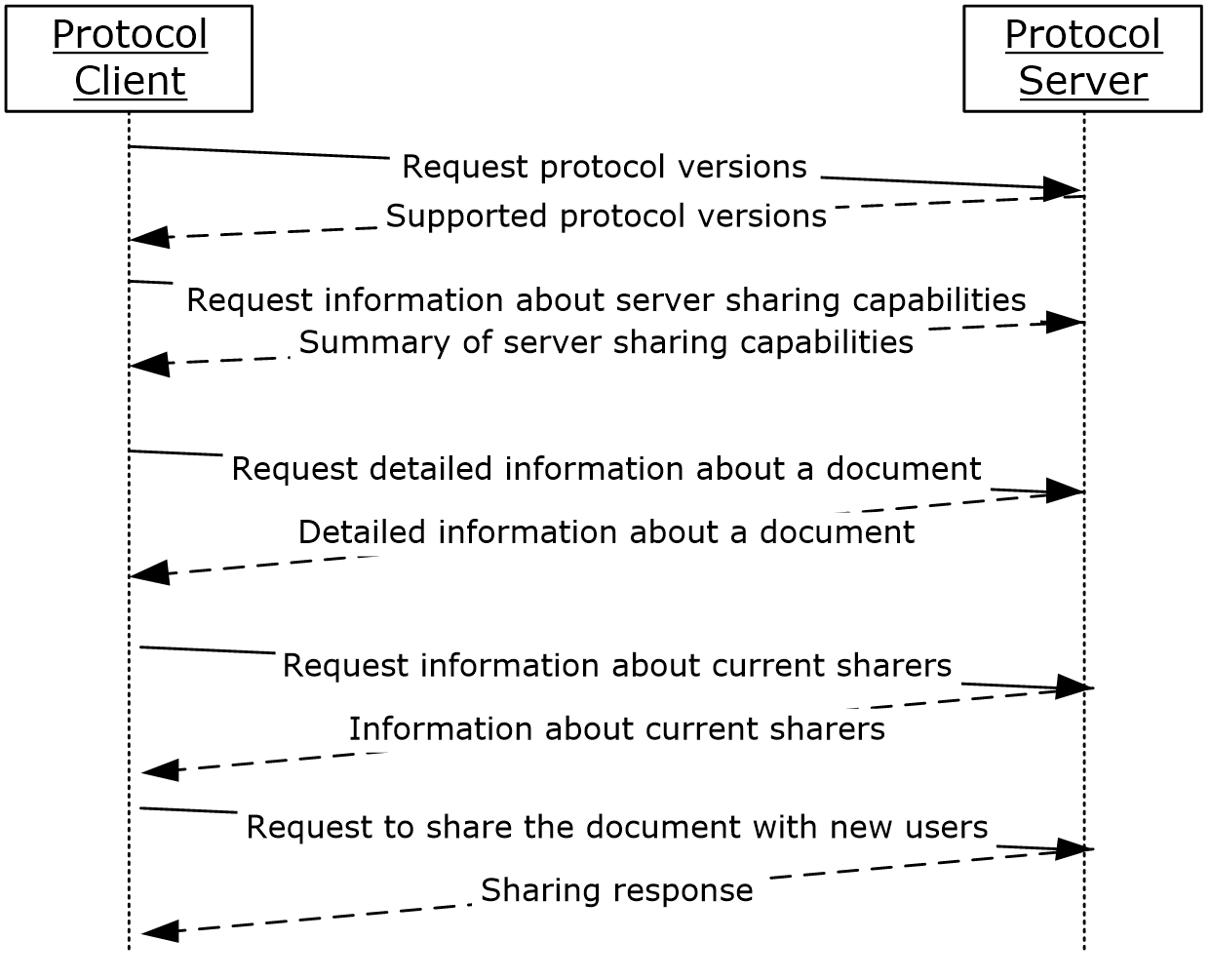 Figure 1: Path of information about document sharing role assignments.Document Tokenized Sharing Link RetrievalProtocol clients can find out if a protocol server has enabled tokenized sharing links, and whether existing tokenized sharing links are available for a particular document. The client can retrieve existing tokenized sharing links or generate new ones, and then share the links with other users who can attempt to use them to gain access to the document. In the case of an anonymous access link the users can be guest users, who can then access the document through the link without being authenticated by the server. A common usage of the protocol’s methods is as follows:The protocol client requests protocol versions supported by the protocol server.The protocol server responds with a set of supported protocol versions.The protocol client asks the protocol server for a summary of all sharing capabilities that are provided by the server. The protocol server responds with a collection of information about the server’s sharing capabilities.The protocol client asks the protocol server for detailed information about a particular document. The protocol server responds with detailed information about the document’s sharing attributes.The protocol client sends a request to the protocol server to retrieve tokenized sharing links for a document.The protocol server responds with information about the requested tokenized sharing links.The protocol client sends a request to the protocol server to generate new tokenized sharing links or clear the links for a document.The protocol server responds with results about the request to generate or clear tokenized sharing linksThe following diagram shows the exchange.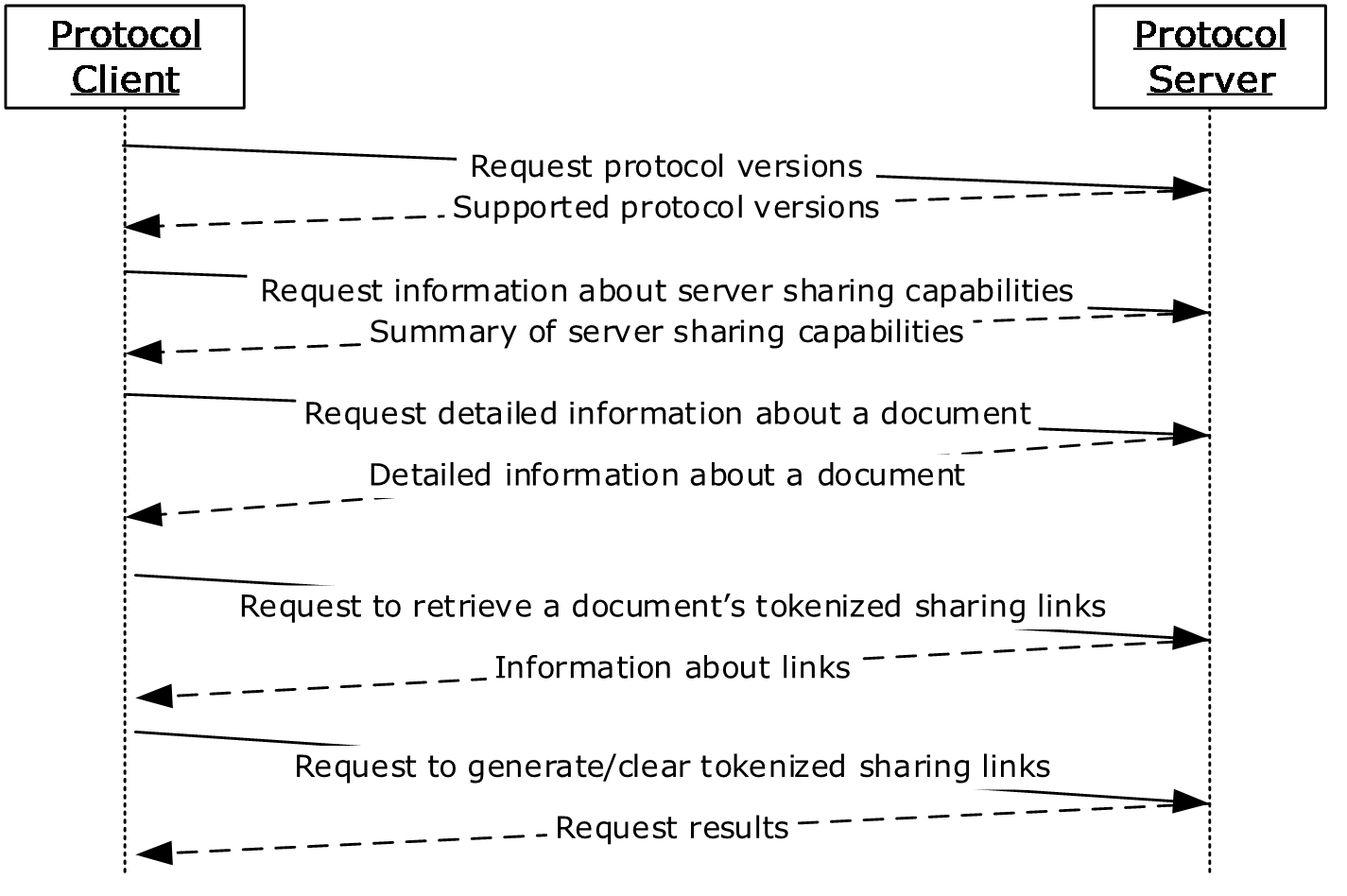 Figure 2:  Path of information about document tokenized sharing link retrieval.Relationship to Other ProtocolsThis protocol uses the SOAP message protocol for formatting request and response messages, as described in [SOAP1.1], [SOAP1.2-1/2007] and [SOAP1.2-2/2007]. It transmits those messages by using HTTP, as described in [RFC2616], or Hypertext Transfer Protocol over Secure Sockets Layer (HTTPS), as described in [RFC2818].The following diagram shows the underlying messaging and transport stack used by the protocol: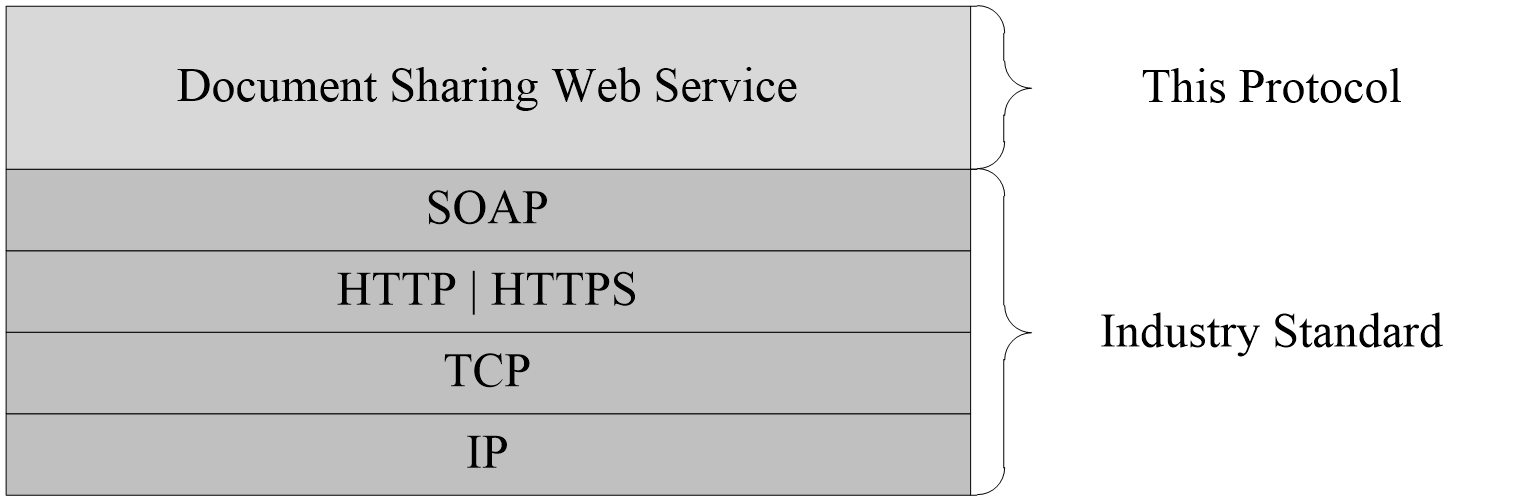 Figure 3: This protocol in relation to other protocolsPrerequisites/PreconditionsThis protocol operates against a site that is identified by a URL that is known by protocol clients. The protocol server endpoint is formed by appending "_vti_bin/DocumentSharing.svc" to the URL of the site, for example http://www.contoso.com/my/_vti_bin/DocumentSharing.svc.This protocol assumes that authentication has been performed by the underlying protocols.Applicability StatementThis protocol can be used to build a document sharing client application by leveraging server sharing capabilities and integrated features.Versioning and Capability NegotiationThis document covers versioning issues in the following areas:Supported Transports: This protocol uses multiple transports with SOAP as described in section 2.1.Vendor-Extensible FieldsNone.Standards AssignmentsNone.MessagesTransportProtocol servers MUST support SOAP over HTTP. Protocol servers SHOULD additionally support SOAP over HTTPS for securing communication with protocol clients.Protocol messages MUST be formatted as specified either in [SOAP1.1] section 4, "SOAP Envelope", or in [SOAP1.2-1/2007] section 5, "SOAP Message Construct". Protocol server faults MUST be returned either by using HTTP Status Codes as specified in [RFC2616], section 10, "Status Code Definitions", or by using SOAP faults as specified either in [SOAP1.1], section 4.4, "SOAP Fault", or in [SOAP1.2-1/2007], section 5.4, "SOAP Fault".Common Message SyntaxThis section contains common definitions that are used by this protocol. The syntax of the definitions uses XML schema, as specified in [XMLSCHEMA1/2] and [XMLSCHEMA2/2], and WSDL, as specified in [WSDL].NamespacesThis specification defines and references various XML namespaces using the mechanisms specified in [XMLNS]. Although this specification associates a specific XML namespace prefix for each XML namespace that is used, the choice of any particular XML namespace prefix is implementation-specific and not significant for interoperability.MessagesThis specification does not define any common WSDL message definitions.ElementsThis specification does not define any common XML schema element definitions.Complex TypesThe following table summarizes the set of common XML schema complex type definitions defined by this specification. XML schema complex type definitions that are specific to a particular operation are described with the operation.ArrayOfRoleNamespace: http://schemas.microsoft.com/clouddocumentsThe ArrayOfRole complex type defines a set of sharing roles.<xs:complexType name="ArrayOfRole" xmlns:xs="http://www.w3.org/2001/XMLSchema">  <xs:sequence>    <xs:element minOccurs="0" maxOccurs="unbounded" name="Role" type="tns:Role"/>  </xs:sequence></xs:complexType>Role: This element indicates the level of access permissions that are assigned to a user. A role can be one of the following: ‘Owner’, ‘Edit’, ‘View’, or ‘None’.DocumentNamespace: http://schemas.microsoft.com/clouddocumentsThe Document complex type defines a document’s identifier and its identifier type.<xs:complexType name="Document" xmlns:xs="http://www.w3.org/2001/XMLSchema">  <xs:sequence>    <xs:element name="Identifier" nillable="true" type="xs:string"/>    <xs:element name="IdentifierType" type="tns:DocumentIdentifierType"/>  </xs:sequence></xs:complexType>Identifier: This element contains an identifier that is used to locate a document in a protocol server. The identifier MUST be a web URL.IdentifierType: This element represents the type of the identifier. The IdentifierType MUST be set to ‘WebUrl’. IdentityInfoNamespace: http://schemas.microsoft.com/clouddocumentsThe IdentityInfo complex type contains properties about an identity which represents an individual or a group.<xs:complexType name="IdentityInfo" xmlns:xs="http://www.w3.org/2001/XMLSchema">  <xs:sequence>    <xs:element name="EmailAddress" nillable="true" type="xs:string"/>    <xs:element name="Identifier" nillable="true" type="xs:string"/>    <xs:element name="IdentityType" type="tns:IdentityType"/>  </xs:sequence></xs:complexType>EmailAddress: The email address of an identity. Identifier: The identifier of an identity.IdentityType: The type of an identity. The IdentityType MUST be one of the following: ‘Individual’, ‘IndividualEmail’, ‘Group’, or ‘GroupEmail’. PictureInfoNamespace: http://schemas.microsoft.com/clouddocumentsThe PictureInfo complex type defines a picture with its URL and dimensions.<xs:complexType name="PictureInfo" xmlns:xs="http://www.w3.org/2001/XMLSchema">  <xs:sequence>    <xs:element name="Height" type="xs:int"/>    <xs:element name="ImageType" nillable="true" type="xs:string"/>    <xs:element name="Url" nillable="true" type="xs:string"/>    <xs:element name="Width" type="xs:int"/>  </xs:sequence></xs:complexType>Height: The pixel height of a picture. ImageType: The type of an image such as ‘.jpeg’ or ‘.gif’. Url: A URL that represents the location of a picture on a server. Width:  The pixel width of a picture. PrincipalAttributesNamespace: http://schemas.microsoft.com/clouddocumentsThe PrincipalAttributes complex type defines additional attributes for a principal which is an identity with additional attributes.<xs:complexType name="PrincipalAttributes" xmlns:xs="http://www.w3.org/2001/XMLSchema">  <xs:sequence>    <xs:element name="Picture" nillable="true" type="tns:PictureInfo"/>    <xs:element name="ProfileUrl" nillable="true" type="xs:string"/>  </xs:sequence></xs:complexType>Picture: The PictureInfo attribute of a principal. ProfileUrl: The URL to a principal’s profile page.PrincipalInfoNamespace: http://schemas.microsoft.com/clouddocumentsThe PrincipalInfo complex type defines a principal user which represents an identity with additional information.<xs:complexType name="PrincipalInfo" xmlns:xs="http://www.w3.org/2001/XMLSchema">  <xs:sequence>    <xs:element minOccurs="0" name="Attributes" nillable="true" type="tns:PrincipalAttributes"/>    <xs:element name="DisplayName" nillable="true" type="xs:string"/>    <xs:element name="IdentityInfo" nillable="true" type="tns:IdentityInfo"/>  </xs:sequence></xs:complexType>Attributes: Additional attributes for a principal. DisplayName: The display name of a principal.IdentityInfo: Identity information for a principal. SharingOperationBaseRequestNamespace: http://schemas.microsoft.com/clouddocumentsThe SharingOperationBaseRequest complex type contains request parameters that are common to many requests. <xs:complexType name="SharingOperationBaseRequest" xmlns:xs="http://www.w3.org/2001/XMLSchema">  <xs:sequence>    <xs:element name="ClientAppId" nillable="true" type="xs:string"/>    <xs:element name="Market" nillable="true" type="xs:string"/>  </xs:sequence></xs:complexType>ClientAppId: The identifier of a client application. Market: The locale of the client in the format of "en-US". This is used to localize strings<1>.SharingServerErrorNamespace: http://schemas.microsoft.com/clouddocumentsThe SharingServerError complex type defines information about an error reported by a server. A SharingServerError object is sent back to the protocol client along with a SOAP fault.<xs:complexType name="SharingServerError" xmlns:xs="http://www.w3.org/2001/XMLSchema">  <xs:sequence>    <xs:element name="ErrorCode" type="xs:int"/>    <xs:element minOccurs="0" name="MachineName" nillable="true" type="xs:string"/>    <xs:element minOccurs="0" name="ServerData" nillable="true" type="xs:string"/>  </xs:sequence></xs:complexType>ErrorCode: An integer that indicates the type of error. See section 8.MachineName: The name of the server that reports the error. ServerData: Additional information about the error, if available. Simple TypesThe following table summarizes the set of common XML schema simple type definitions defined by this specification. XML schema simple type definitions that are specific to a particular operation are described with the operation.charNamespace: http://schemas.microsoft.com/2003/10/Serialization/A simple type used to represent a Unicode character. This type MUST NOT be used by this protocol.<xs:simpleType name="char" xmlns:xs="http://www.w3.org/2001/XMLSchema">  <xs:restriction base="xs:int"/></xs:simpleType>DocumentIdentifierTypeNamespace: http://schemas.microsoft.com/clouddocumentsAn enumeration type used to represent the type of a document identifier.<xs:simpleType name="DocumentIdentifierType" xmlns:xs="http://www.w3.org/2001/XMLSchema">  <xs:restriction base="xs:string">    <xs:enumeration value="ResourceId"/>    <xs:enumeration value="DavUrl"/>    <xs:enumeration value="WebUrl"/>  </xs:restriction></xs:simpleType>The following table specifies the allowable values for the DocumentIdentifierType simple type.durationNamespace: http://schemas.microsoft.com/2003/10/Serialization/A simple type used to represent a duration. This type MUST NOT be used by this protocol.<xs:simpleType name="duration" xmlns:xs="http://www.w3.org/2001/XMLSchema">  <xs:restriction base="xs:duration">    <xs:pattern value="\-?P(\d*D)?(T(\d*H)?(\d*M)?(\d*(\.\d*)?S)?)?"/>    <xs:minInclusive value="-P10675199DT2H48M5.4775808S"/>    <xs:maxInclusive value="P10675199DT2H48M5.4775807S"/>  </xs:restriction></xs:simpleType>guidNamespace: http://schemas.microsoft.com/2003/10/Serialization/A simple type used to represent a GUID. This type MUST NOT be used by this protocol.<xs:simpleType name="guid" xmlns:xs="http://www.w3.org/2001/XMLSchema">  <xs:restriction base="xs:string">    <xs:pattern value="[\da-fA-F]{8}-[\da-fA-F]{4}-[\da-fA-F]{4}-[\da-fA-F]{4}-[\da-fA-F]{12}"/>  </xs:restriction></xs:simpleType>IdentityTypeNamespace: http://schemas.microsoft.com/clouddocumentsAn enumeration type used to represent the type of a server entity’s identity.<xs:simpleType name="IdentityType" xmlns:xs="http://www.w3.org/2001/XMLSchema">  <xs:restriction base="xs:string">    <xs:enumeration value="Individual"/>    <xs:enumeration value="IndividualEmail"/>    <xs:enumeration value="Group"/>    <xs:enumeration value="GroupEmail"/>    <xs:enumeration value="Network"/>    <xs:enumeration value="Link"/>  </xs:restriction></xs:simpleType>The following table specifies the allowable values for the IdentityType simple type.RoleNamespace: http://schemas.microsoft.com/clouddocumentsAn enumeration type used to represent the type of a sharing role.<xs:simpleType name="Role" xmlns:xs="http://www.w3.org/2001/XMLSchema">  <xs:restriction base="xs:string">    <xs:enumeration value="None"/>    <xs:enumeration value="View"/>    <xs:enumeration value="Edit"/>    <xs:enumeration value="Owner"/>  </xs:restriction></xs:simpleType>The following table specifies the allowable values for the Role simple type.PermissionModeNamespace: http://schemas.microsoft.com/clouddocumentsAn enumeration type used to represent the type of permission change requested.<xs:simpleType name="PermissionMode" xmlns:xs="http://www.w3.org/2001/XMLSchema">  <xs:restriction base="xs:string">    <xs:enumeration value="Strict"/>    <xs:enumeration value="Additive"/>  </xs:restriction></xs:simpleType>The following table specifies the allowable values for the PermissionMode simple type.AttributesThis specification does not define any common XML schema attribute definitions.GroupsThis specification does not define any common XML schema group definitions.Attribute GroupsThis specification does not define any common XML schema attribute group definitions.Protocol DetailsThe protocol client side of this protocol is simply a pass-through.  That is, no additional timers or other state is required on the protocol client side of this protocol.  Calls made by the higher-layer protocol or application are passed directly to the transport, and the results returned by the transport are passed directly back to the higher-layer protocol or application.Except where specified, protocol clients SHOULD interpret HTTP Status Codes returned by the protocol server as specified in [RFC2616], section 10, "Status Code Definitions".This protocol allows protocol servers to notify protocol clients of application-level faults by using SOAP faults. Except where specified, these SOAP faults are not significant for interoperability, and protocol clients can interpret them in an implementation-specific manner.This protocol allows protocol servers to perform implementation-specific authorization checks and notify protocol clients of authorization faults either by using HTTP Status Codes or by using SOAP faults as specified previously in this section.Protocol Server DetailsAbstract Data ModelThis section describes a conceptual model of possible data organization that an implementation maintains to participate in this protocol. The described organization is provided to facilitate the explanation of how the protocol behaves. This document does not mandate that implementations adhere to this model as long as their external behavior is consistent with that described in this document.This protocol deals with sharing documents and folders in a document library. A server MUST maintain a repository of documents and folders that are organized hierarchically. A document library contains documents and folders that, in turn, can contain other documents and folders.A protocol server MUST provide a permission-based access model on securable objects such as documents and folders in the server. This access model specifies which user or system entity has been granted access to an object and the level of permitted access, and SHOULD maintain a list of access control entries (ACEs) where each entry specifies the access permissions granted to a particular user or entity. An access control list (ACL) can be updated by adding, changing or deleting an entry from the list. This protocol specifies four abstract sharing roles as shown in the following table.A protocol server MUST map the preceding four roles to appropriate permissions on the server and allow access control entries to be created to match each of these roles.A protocol server SHOULD also support an access model to allow Tokenized sharing links, to allow user to gain access to objects through Tokenized sharing links.A protocol server MAY support an anonymous access model by providing anonymous access to objects through tokenized sharing links. These anonymous access links allow guest users with no prior granted permission to an object to gain access the object anonymously, and also allow authenticated users with no prior granted permission to an object to gain access the object using their authenticated account.A protocol server MAY support an organization access model by providing authenticated access to objects through tokenized sharing links. These organization access links<2> allow authenticated users with no prior granted permission to an object to gain access the object using their authenticated account.The server SHOULD allow a user with appropriate permissions to retrieve, generate or clear tokenized sharing links to an object.This protocol supports features to notify users of changes in their sharing roles on a server object. A protocol server SHOULD provide a form of server-based notifications such as email or MicroBlog feed notifications, in order to provide a rich sharing experience to users.TimersNone.InitializationAt initialization time, the protocol server MUST begin listening for requests at the respective URL addresses given in the message transport (as specified in section 2.1).Message Processing Events and Sequencing RulesThe following table summarizes the list of operations as defined by this specification.GetHostSharingCapabilitiesThe GetHostSharingCapabilities operation is used by a protocol client to retrieve a server’s current sharing capabilities.The following is the WSDL port type specification of the GetHostSharingCapabilities WSDL operation.<wsdl:operation name="GetHostSharingCapabilities" xmlns:wsdl="http://schemas.xmlsoap.org/wsdl/">  <wsdl:input wsaw:Action="http://schemas.microsoft.com/clouddocuments/DocumentSharing/GetHostSharingCapabilities" message="tns:DocumentSharing_GetHostSharingCapabilities_InputMessage" xmlns:wsaw="http://www.w3.org/2006/05/addressing/wsdl"/>  <wsdl:output wsaw:Action="http://schemas.microsoft.com/clouddocuments/DocumentSharing/GetHostSharingCapabilitiesResponse" message="tns:DocumentSharing_GetHostSharingCapabilities_OutputMessage" xmlns:wsaw="http://www.w3.org/2006/05/addressing/wsdl"/>  <wsdl:fault wsaw:Action="http://schemas.microsoft.com/clouddocuments/DocumentSharing/GetHostSharingCapabilitiesSharingServerErrorFault" name="SharingServerErrorFault" message="tns:DocumentSharing_GetHostSharingCapabilities_SharingServerErrorFault_FaultMessage" xmlns:wsaw="http://www.w3.org/2006/05/addressing/wsdl"/></wsdl:operation>The protocol client sends a DocumentSharing_GetHostSharingCapabilities_InputMessage request message, and the protocol server responds with a DocumentSharing_GetHostSharingCapabilities_OutputMessage response message, as follows:Validates every element in the input message, and sends a SOAP fault message with an error code 1 (section 8) if any element is invalid.Retrieves server capabilities, and returns a GetHostSharingCapabilities response element containing the server’s sharing capabilities.MessagesThe following table summarizes the set of WSDL message definitions that are specific to this operation.DocumentSharing_GetHostSharingCapabilities_InputMessageThe request WSDL message for the GetHostSharingCapabilities WSDL operation.The SOAP action value is:http://schemas.microsoft.com/clouddocuments/DocumentSharing/GetHostSharingCapabilitiesThe SOAP body contains the GetHostSharingCapabilities element.DocumentSharing_GetHostSharingCapabilities_OutputMessageThe response WSDL message for the GetHostSharingCapabilities WSDL operation.The SOAP body contains the GetHostSharingCapabilitiesResponse element.ElementsThe following table summarizes the XML schema element definitions that are specific to this operation.GetHostSharingCapabilitiesThe GetHostSharingCapabilities element specifies the input data for the GetHostSharingCapabilities WSDL operation.<xs:element name="GetHostSharingCapabilities" xmlns:xs="http://www.w3.org/2001/XMLSchema">  <xs:complexType>    <xs:sequence>      <xs:element minOccurs="0" name="getHostSharingCapabilitiesRequest" nillable="true" type="tns:GetHostSharingCapabilitiesOperationRequest"/>    </xs:sequence>  </xs:complexType></xs:element>getHostSharingCapabilitiesRequest: This element contains details of the protocol client’s request to retrieve the server’s current sharing capabilities. GetHostSharingCapabilitiesResponseThe GetHostSharingCapabilitiesResponse element specifies the result data for the GetHostSharingCapabilities WSDL operation.<xs:element name="GetHostSharingCapabilitiesResponse" xmlns:xs="http://www.w3.org/2001/XMLSchema">  <xs:complexType>    <xs:sequence>      <xs:element minOccurs="0" name="GetHostSharingCapabilitiesResult" nillable="true" type="tns:GetHostSharingCapabilitiesOperationResponse"/>    </xs:sequence>  </xs:complexType></xs:element>GetHostSharingCapabilitiesResult: This element contains the server’s response to the client’s request. Complex TypesThe following table summarizes the XML schema complex type definitions that are specific to this operation.GetHostSharingCapabilitiesOperationRequestNamespace: http://schemas.microsoft.com/clouddocumentsThe GetHostSharingCapabilitiesOperationRequest complex type contains the protocol client’s request to retrieve the server’s current sharing capabilities.<xs:complexType name="GetHostSharingCapabilitiesOperationRequest" xmlns:xs="http://www.w3.org/2001/XMLSchema">  <xs:sequence>    <xs:element name="BaseRequest" nillable="true" type="tns:SharingOperationBaseRequest"/>    <xs:element name="Document" nillable="true" type="tns:Document"/>  </xs:sequence></xs:complexType>BaseRequest: A base request embedded in the operation request. It contains a client application identifier and locale.Document:  A Document complex object that specifies a document’s identifier and its type. GetHostSharingCapabilitiesOperationResponseNamespace: http://schemas.microsoft.com/clouddocumentsThe GetHostSharingCapabilitiesOperationResponse complex type contains the server’s response to the protocol client’s GetHostSharingCapabilitiesOperationRequest.<xs:complexType name="GetHostSharingCapabilitiesOperationResponse" xmlns:xs="http://www.w3.org/2001/XMLSchema">  <xs:sequence>    <xs:element name="HostSharingCapabilities" nillable="true" type="tns:HostSharingCapabilities"/>  </xs:sequence></xs:complexType>HostSharingCapabilities: A complex type that contains a server’s sharing capability attributes. HostSharingCapabilitiesNamespace: http://schemas.microsoft.com/clouddocumentsThe HostSharingCapabilities complex type contains all of the sharing capability attributes that the protocol server returns.<xs:complexType name="HostSharingCapabilities" xmlns:xs="http://www.w3.org/2001/XMLSchema">  <xs:sequence>    <xs:element name="CustomMessageMaxLength" type="xs:int"/>    <xs:element name="DefaultsToTokenizedLinksInServerNotifications" type="xs:boolean"/>    <xs:element name="SupportedDocumentIdentifierTypes" nillable="true" type="tns:ArrayOfDocumentIdentifierType"/>    <xs:element name="SupportedPermissionModes" nillable="true" type="tns:ArrayOfPermissionMode"/>    <xs:element name="SupportedRoles" nillable="true" type="tns:ArrayOfRole"/>    <xs:element name="SupportsCustomMessages" type="xs:boolean"/>    <xs:element name="SupportsDisablingFeedNotifications" type="xs:boolean"/>    <xs:element name="SupportsDisablingServerNotifications" type="xs:boolean"/>    <xs:element name="SupportsFeedNotifications" type="xs:boolean"/>    <xs:element name="SupportsNetworkSharing" type="xs:boolean"/>    <xs:element name="SupportsResettingTokenizedEditLinks" type="xs:boolean"/>    <xs:element name="SupportsResettingTokenizedViewLinks" type="xs:boolean"/>    <xs:element name="SupportsServerNotifications" type="xs:boolean"/>    <xs:element name="SupportsTogglingOfLinkTypesInServerNotifications" type="xs:boolean"/>    <xs:element name="SupportsTokenizedEditLinks" type="xs:boolean"/>    <xs:element name="SupportsTokenizedViewLinks" type="xs:boolean"/>  </xs:sequence></xs:complexType>CustomMessageMaxLength: The maximum length of a custom message that a user can provide in a server-distributed sharing notification. DefaultsToTokenizedLinksInServerNotifications: A Boolean flag that indicates whether to include tokenized sharing links as the default instead of regular links in server-distributed sharing notifications. Set to true indicates to include tokenized sharing links as the default, otherwise set to false.SupportedDocumentIdentifierTypes: A list of document identifier types that are supported by the server. SupportedPermissionModes: A list of permission modes that are supported by the server. SupportedRoles: A list of sharing roles that are supported by the server. SupportsCustomMessages: A Boolean flag indicating whether the server supports custom messages in server-distributed sharing notifications. SupportsDisablingFeedNotifications: A Boolean flag indicating whether the server supports disabling feed notifications. MUST be set to false.SupportsDisablingServerNotifications: A Boolean flag indicating whether the server supports disabling server-based notifications.SupportsFeedNotifications: A Boolean flag indicating whether the server supports feed notifications. SupportsNetworkSharing: A Boolean flag indicating whether the server supports network sharing. MUST be set to false.SupportsResettingTokenizedEditLinks: A Boolean flag indicating whether the server supports resetting tokenized sharing links with edit access.  SupportsResettingTokenizedViewLinks: A Boolean flag indicating whether the server supports resetting tokenized sharing links with view access. SupportsServerNotifications: A Boolean flag indicating whether the server supports server-based notifications. SupportsTogglingOfLinkTypesInServerNotifications:  A Boolean flag indicating whether the server supports toggling link types in the server-based notifications. SupportsTokenizedEditLinks: A Boolean flag indicating whether the server supports tokenized sharing links with edit access. SupportsTokenizedViewLinks: A Boolean flag indicating whether the server supports tokenized sharing links with view access. ArrayOfDocumentIdentifierTypeNamespace: http://schemas.microsoft.com/clouddocumentsThe ArrayOfDocumentIdentifierType complex type represents a list of document identifier types that the server supports.<xs:complexType name="ArrayOfDocumentIdentifierType" xmlns:xs="http://www.w3.org/2001/XMLSchema">  <xs:sequence>    <xs:element minOccurs="0" maxOccurs="unbounded" name="DocumentIdentifierType" type="tns:DocumentIdentifierType"/>  </xs:sequence></xs:complexType>DocumentIdentifierType: This element represents the type of a document identifier. MUST be ‘WebUrl’. ArrayOfPermissionModeNamespace: http://schemas.microsoft.com/clouddocumentsThe ArrayOfPermissionMode complex type represents a list of permission modes that the server supports.<xs:complexType name="ArrayOfPermissionMode" xmlns:xs="http://www.w3.org/2001/XMLSchema">  <xs:sequence>    <xs:element minOccurs="0" maxOccurs="unbounded" name="PermissionMode" type="tns:PermissionMode"/>  </xs:sequence></xs:complexType>PermissionMode: This element represents a permission mode, as specified in section 2.2.5.7, that the server supports. Simple TypesNone.AttributesNone.GroupsNone.Attribute GroupsNone.GetLinksThe GetLinks operation is used by a protocol client to retrieve existing tokenized sharing links for a document.The following is the WSDL port type specification of the GetLinks WSDL operation.<wsdl:operation name="GetLinks" xmlns:wsdl="http://schemas.xmlsoap.org/wsdl/">  <wsdl:input wsaw:Action="http://schemas.microsoft.com/clouddocuments/DocumentSharing/GetLinks" message="tns:DocumentSharing_GetLinks_InputMessage" xmlns:wsaw="http://www.w3.org/2006/05/addressing/wsdl"/>  <wsdl:output wsaw:Action="http://schemas.microsoft.com/clouddocuments/DocumentSharing/GetLinksResponse" message="tns:DocumentSharing_GetLinks_OutputMessage" xmlns:wsaw="http://www.w3.org/2006/05/addressing/wsdl"/>  <wsdl:fault wsaw:Action="http://schemas.microsoft.com/clouddocuments/DocumentSharing/GetLinksSharingServerErrorFault" name="SharingServerErrorFault" message="tns:DocumentSharing_GetLinks_SharingServerErrorFault_FaultMessage" xmlns:wsaw="http://www.w3.org/2006/05/addressing/wsdl"/></wsdl:operation>The protocol client sends a DocumentSharing_GetLinks_InputMessage request message and the server responds with a DocumentSharing_GetLinks_OutputMessage, as follows:Validates every element in the input message and sends a SOAP fault message with an error code 1 (section 8) if any element is invalid.If the server does not support tokenized sharing links or the specified document does not provide any tokenized sharing links, sends a SOAP fault message with an error code 17 (section 8).Retrieves existing tokenized sharing links for the document and returns a GetLinksResponse element in the DocumentSharing_GetLinks_OutputMessage response message.The GetLinksResponse element SHOULD only contain a tokenized sharing link with View access if the calling user has only the View role on the document.The GetLinksResponse element SHOULD contain both a tokenized sharing link with View access and a tokenized sharing link with Edit access if the calling user has the Edit role or is an owner of the document.If none of the tokenized sharing links exist for the document, the server SHOULD set both links to be empty.MessagesThe following table summarizes the set of WSDL message definitions that are specific to this operation.DocumentSharing_GetLinks_InputMessageThe request WSDL message for the GetLinks WSDL operation.The SOAP action value is:http://schemas.microsoft.com/clouddocuments/DocumentSharing/GetLinksThe SOAP body contains the GetLinks element.DocumentSharing_GetLinks_OutputMessageThe response WSDL message for the GetLinks WSDL operation.The SOAP body contains the GetLinksResponse element.ElementsThe following table summarizes the XML schema element definitions that are specific to this operation.GetLinksThe GetLinks element specifies the input data for the GetLinks WSDL operation.<xs:element name="GetLinks" xmlns:xs="http://www.w3.org/2001/XMLSchema">  <xs:complexType>    <xs:sequence>      <xs:element minOccurs="0" name="getLinksRequest" nillable="true" type="tns:GetLinksOperationRequest"/>    </xs:sequence>  </xs:complexType></xs:element>getLinksRequest: This element contains the GetLinks operation request. GetLinksResponseThe GetLinksResponse element specifies the result data for the GetLinks WSDL operation.<xs:element name="GetLinksResponse" xmlns:xs="http://www.w3.org/2001/XMLSchema">  <xs:complexType>    <xs:sequence>      <xs:element minOccurs="0" name="GetLinksResult" nillable="true" type="tns:GetLinksOperationResponse"/>    </xs:sequence>  </xs:complexType></xs:element>GetLinksResult: This element contains the operation response from the GetLinks operation request. Complex TypesThe following table summarizes the XML schema complex type definitions that are specific to this operation.GetLinksOperationRequestNamespace: http://schemas.microsoft.com/clouddocumentsThe GetLinksOperationRequest complex type defines what is contained in the GetLinks operation request.<xs:complexType name="GetLinksOperationRequest" xmlns:xs="http://www.w3.org/2001/XMLSchema">  <xs:sequence>    <xs:element name="BaseRequest" nillable="true" type="tns:SharingOperationBaseRequest"/>    <xs:element name="Document" nillable="true" type="tns:Document"/>  </xs:sequence></xs:complexType>BaseRequest: A base request embedded in the GetLinks request. Document: A Document element that specifies a document’s identifier and its type. GetLinksOperationResponseNamespace: http://schemas.microsoft.com/clouddocumentsThe GetLinksOperationResponse complex type defines what is contained in a GetLinks operation response.<xs:complexType name="GetLinksOperationResponse" xmlns:xs="http://www.w3.org/2001/XMLSchema">  <xs:sequence>    <xs:element name="TokenizedEditLink" nillable="true" type="xs:string"/>    <xs:element name="TokenizedViewLink" nillable="true" type="xs:string"/>  </xs:sequence></xs:complexType>TokenizedEditLink: The tokenized sharing link with edit access for a document, if available. TokenizedViewLink: The tokenized sharing link with view access for a document, if available. Simple TypesNone.AttributesNone.GroupsNone.Attribute GroupsNone.GetPermissionsThe GetPermissions operation is used by a protocol client to retrieve detailed sharing information including the current access control list (ACL) for a document.The following is the WSDL port type specification of the GetPermissions WSDL operation.<wsdl:operation name="GetPermissions" xmlns:wsdl="http://schemas.xmlsoap.org/wsdl/">  <wsdl:input wsaw:Action="http://schemas.microsoft.com/clouddocuments/DocumentSharing/GetPermissions" message="tns:DocumentSharing_GetPermissions_InputMessage" xmlns:wsaw="http://www.w3.org/2006/05/addressing/wsdl"/>  <wsdl:output wsaw:Action="http://schemas.microsoft.com/clouddocuments/DocumentSharing/GetPermissionsResponse" message="tns:DocumentSharing_GetPermissions_OutputMessage" xmlns:wsaw="http://www.w3.org/2006/05/addressing/wsdl"/>  <wsdl:fault wsaw:Action="http://schemas.microsoft.com/clouddocuments/DocumentSharing/GetPermissionsSharingServerErrorFault" name="SharingServerErrorFault" message="tns:DocumentSharing_GetPermissions_SharingServerErrorFault_FaultMessage" xmlns:wsaw="http://www.w3.org/2006/05/addressing/wsdl"/></wsdl:operation>The protocol client sends a DocumentSharing_GetPermissions_InputMessage request message and the server responds with a DocumentSharing_GetPermissions_OutputMessage, as follows:Validates every element in the input message, and sends a SOAP fault message with an error code 1 (section 8) if any element is not valid.If the server does not support sharing at the document location, returns a SOAP fault message with an error code 17 (section 8).To complete the operation successfully, the calling user MUST have the permission to manage the document’s ACL. If the user does not have the permission, the server MUST return a SOAP fault with an error code 0 (section 8).Retrieves the current ACL for the specified document, creates a GetPermissionsResponse element with information for every user in the ACL, and returns a DocumentSharing_GetPermissions_OutputMessage response message.MessagesThe following table summarizes the set of WSDL message definitions that are specific to this operation.DocumentSharing_GetPermissions_InputMessageThe request WSDL message for the GetPermissions WSDL operation.The SOAP action value is:http://schemas.microsoft.com/clouddocuments/DocumentSharing/GetPermissionsThe SOAP body contains the GetPermissions element.DocumentSharing_GetPermissions_OutputMessageThe response WSDL message for the GetPermissions WSDL operation.The SOAP body contains the GetPermissionsResponse element.ElementsThe following table summarizes the XML schema element definitions that are specific to this operation.GetPermissionsThe GetPermissions element specifies the input data for the GetPermissions WSDL operation.<xs:element name="GetPermissions" xmlns:xs="http://www.w3.org/2001/XMLSchema">  <xs:complexType>    <xs:sequence>      <xs:element minOccurs="0" name="getPermissionsRequest" nillable="true" type="tns:GetPermissionsOperationRequest"/>    </xs:sequence>  </xs:complexType></xs:element>getPermissionsRequest: This element contains a GetPermissions operation request. GetPermissionsResponseThe GetPermissionsResponse element specifies the result data for the GetPermissions WSDL operation.<xs:element name="GetPermissionsResponse" xmlns:xs="http://www.w3.org/2001/XMLSchema">  <xs:complexType>    <xs:sequence>      <xs:element minOccurs="0" name="GetPermissionsResult" nillable="true" type="tns:GetPermissionsOperationResponse"/>    </xs:sequence>  </xs:complexType></xs:element>GetPermissionsResult: This element contains a response to a GetPermissions operation request. Complex TypesThe following table summarizes the XML schema complex type definitions that are specific to this operation.GetPermissionsOperationRequestNamespace: http://schemas.microsoft.com/clouddocumentsThe GetPermissionsOperationRequest complex type contains details for a GetPermissions operation request.<xs:complexType name="GetPermissionsOperationRequest" xmlns:xs="http://www.w3.org/2001/XMLSchema">  <xs:sequence>    <xs:element name="BaseRequest" nillable="true" type="tns:SharingOperationBaseRequest"/>    <xs:element name="Document" nillable="true" type="tns:Document"/>    <xs:element name="PrincipalDetailsView" type="tns:PrincipalDetailsView"/>  </xs:sequence></xs:complexType>BaseRequest: A base request embedded in a GetPermissions request.Document: A Document complex object that specifies a document’s identifier and its type. PrincipalDetailsView: This element specifies whether or not additional information will be returned in the response for each principal user in an access control entry. GetPermissionsOperationResponseNamespace: http://schemas.microsoft.com/clouddocumentsThe GetPermissionsOperationResponse complex type contains details for a response to a GetPermissions operation request.<xs:complexType name="GetPermissionsOperationResponse" xmlns:xs="http://www.w3.org/2001/XMLSchema">  <xs:sequence>    <xs:element name="CanEditFileLevelPermissions" type="xs:boolean"/>    <xs:element name="CanEditInheritedPermissions" type="xs:boolean"/>    <xs:element name="FileLevelPermissions" nillable="true" type="tns:ArrayOfPermissionInfo"/>    <xs:element name="InheritedPermissions" nillable="true" type="tns:ArrayOfFolderPermissionInfo"/>    <xs:element name="Owner" nillable="true" type="tns:PrincipalInfo"/>    <xs:element name="PermissionsUrl" nillable="true" type="xs:string"/>    <xs:element name="TokenizedEditLink" nillable="true" type="xs:string"/>    <xs:element name="TokenizedViewLink" nillable="true" type="xs:string"/>  </xs:sequence></xs:complexType>CanEditFileLevelPermissions: A Boolean flag that indicates whether returned access control entries (ACEs) can be changed. MUST be true. CanEditInheritedPermissions:  A Boolean flag that indicates whether inherited folder permissions can be edited. MUST be false.FileLevelPermissions: A list of access control entries for a document. InheritedPermissions: A list of inherited folder permissions. This list is not automatically populated. Owner: Information about a document owner. This is the same as site owner information. . PermissionsUrl: A URL pointing to a permission management page on the server for the document. TokenizedEditLink: Set to the document’s tokenized sharing link with edit access if the link is available and the calling user has permissions to edit the document. TokenizedViewLink:  Set to the document’s tokenized sharing link with view access if the link is available and the calling user has permissions to view the document.ArrayOfPermissionInfoNamespace: http://schemas.microsoft.com/clouddocumentsThe ArrayOfPermissionInfo complex type contains a list of access control entries for a document.<xs:complexType name="ArrayOfPermissionInfo" xmlns:xs="http://www.w3.org/2001/XMLSchema">  <xs:sequence>    <xs:element minOccurs="0" maxOccurs="unbounded" name="PermissionInfo" nillable="true" type="tns:PermissionInfo"/>  </xs:sequence></xs:complexType>PermissionInfo: This element contains information for one access control entry. PermissionInfoNamespace: http://schemas.microsoft.com/clouddocumentsThe PermissionInfo complex type defines an access control entry on a document.<xs:complexType name="PermissionInfo" xmlns:xs="http://www.w3.org/2001/XMLSchema">  <xs:sequence>    <xs:element name="CurrentRole" type="tns:Role"/>    <xs:element name="MaxAllowedRole" type="tns:Role"/>    <xs:element name="Principal" nillable="true" type="tns:PrincipalInfo"/>  </xs:sequence></xs:complexType>CurrentRole: The current sharing role of a principal user. MaxAllowedRole: The maximum role that can be assigned to a principal user. Principal: Information about a principal user. ArrayOfFolderPermissionInfoNamespace: http://schemas.microsoft.com/clouddocumentsThe ArrayOfFolderPermissionInfo complex type contains a list of folders and their access control entries from which the document has inherited.<xs:complexType name="ArrayOfFolderPermissionInfo" xmlns:xs="http://www.w3.org/2001/XMLSchema">  <xs:sequence>    <xs:element minOccurs="0" maxOccurs="unbounded" name="FolderPermissionInfo" nillable="true" type="tns:FolderPermissionInfo"/>  </xs:sequence></xs:complexType>FolderPermissionInfo: This element contains information about a folder and its access control entries. FolderPermissionInfoNamespace: http://schemas.microsoft.com/clouddocumentsThe FolderPermissionInfo complex type defines a folder and its access control entries.<xs:complexType name="FolderPermissionInfo" xmlns:xs="http://www.w3.org/2001/XMLSchema">  <xs:sequence>    <xs:element name="FolderName" nillable="true" type="xs:string"/>    <xs:element name="FolderUrl" nillable="true" type="xs:string"/>    <xs:element name="Permissions" nillable="true" type="tns:ArrayOfPermissionInfo"/>  </xs:sequence></xs:complexType>FolderName: The name of a folder. FolderUrl: The folder’s URL. Permissions: A list of access control entries for the folder. Simple TypesThe following table summarizes the XML schema simple type definitions that are specific to this operation.PrincipalDetailsViewNamespace: http://schemas.microsoft.com/clouddocumentsThe PrincipalDetailsView simple type is an enumeration type that defines whether the GetPermissions operation will return additional information for each principal user in the access control list. MUST be set to the ‘Basic’ view.<xs:simpleType name="PrincipalDetailsView" xmlns:xs="http://www.w3.org/2001/XMLSchema">  <xs:restriction base="xs:string">    <xs:enumeration value="Basic"/>    <xs:enumeration value="Full"/>  </xs:restriction></xs:simpleType>The following table specifies the allowable values for the PrincipalDetailsView simple type.AttributesNone.GroupsNone.Attribute GroupsNone.GetUserSharingAttributesThe GetUserSharingAttributes operation is used by a protocol client to retrieve the current sharing attributes for a document. The following is the WSDL port type specification of the GetUserSharingAttributes WSDL operation.<wsdl:operation name="GetUserSharingAttributes" xmlns:wsdl="http://schemas.xmlsoap.org/wsdl/">  <wsdl:input wsaw:Action="http://schemas.microsoft.com/clouddocuments/DocumentSharing/GetUserSharingAttributes" message="tns:DocumentSharing_GetUserSharingAttributes_InputMessage" xmlns:wsaw="http://www.w3.org/2006/05/addressing/wsdl"/>  <wsdl:output wsaw:Action="http://schemas.microsoft.com/clouddocuments/DocumentSharing/GetUserSharingAttributesResponse" message="tns:DocumentSharing_GetUserSharingAttributes_OutputMessage" xmlns:wsaw="http://www.w3.org/2006/05/addressing/wsdl"/>  <wsdl:fault wsaw:Action="http://schemas.microsoft.com/clouddocuments/DocumentSharing/GetUserSharingAttributesSharingServerErrorFault" name="SharingServerErrorFault" message="tns:DocumentSharing_GetUserSharingAttributes_SharingServerErrorFault_FaultMessage" xmlns:wsaw="http://www.w3.org/2006/05/addressing/wsdl"/></wsdl:operation>The protocol client sends a DocumentSharing_GetUserSharingAttributes_InputMessage request message and the server responds with a DocumentSharing_GetUserSharingAttributes_OutputMessage, as follows:Validates every element in the input message, and sends a SOAP fault message with an error code 1 (section 8) if any element is invalid.If the server does not support sharing at the document location, returns a SOAP fault message with an error code 17 (section 8).Retrieves the document’s sharing attributes, and returns a GetUserSharingAttributesResponse element in the DocumentSharing_ GetUserSharingAttributes_OutputMessage response message.If the server does not support sharing at the document’s location or the calling user has no permissions to share the document, the server SHOULD set the CanShare attribute to false in GetUserSharingAttributesResponse, and provide a DisallowedReason element.If the calling user is an owner of the document, the server SHOULD set the CanShare attribute to true in GetUserSharingAttributesResponse, and set other attributes properly.MessagesThe following table summarizes the set of WSDL message definitions that are specific to this operation.DocumentSharing_GetUserSharingAttributes_InputMessageThe request WSDL message for the GetUserSharingAttributes WSDL operation.The SOAP action value is:http://schemas.microsoft.com/clouddocuments/DocumentSharing/GetUserSharingAttributesThe SOAP body contains the GetUserSharingAttributes element.DocumentSharing_GetUserSharingAttributes_OutputMessageThe response WSDL message for the GetUserSharingAttributes WSDL operation.The SOAP body contains the GetUserSharingAttributesResponse element.ElementsThe following table summarizes the XML schema element definitions that are specific to this operation.GetUserSharingAttributesThe GetUserSharingAttributes element specifies the input data for the GetUserSharingAttributes WSDL operation.<xs:element name="GetUserSharingAttributes" xmlns:xs="http://www.w3.org/2001/XMLSchema">  <xs:complexType>    <xs:sequence>      <xs:element minOccurs="0" name="getUserSharingAttributesRequest" nillable="true" type="tns:GetUserSharingAttributesOperationRequest"/>    </xs:sequence>  </xs:complexType></xs:element>getUserSharingAttributesRequest: This element contains details for the GetUserSharingAttributes operation request. GetUserSharingAttributesResponseThe GetUserSharingAttributesResponse element specifies the result data for the GetUserSharingAttributes WSDL operation.<xs:element name="GetUserSharingAttributesResponse" xmlns:xs="http://www.w3.org/2001/XMLSchema">  <xs:complexType>    <xs:sequence>      <xs:element minOccurs="0" name="GetUserSharingAttributesResult" nillable="true" type="tns:GetUserSharingAttributesOperationResponse"/>    </xs:sequence>  </xs:complexType></xs:element>GetUserSharingAttributesResult: This element contains details for the GetUserSharingAttributes operation response.Complex TypesThe following table summarizes the XML schema complex type definitions that are specific to this operation.GetUserSharingAttributesOperationRequestNamespace: http://schemas.microsoft.com/clouddocumentsThe GetUserSharingAttributesOperationRequest complex type defines a request for the GetUserSharingAttributes operation.<xs:complexType name="GetUserSharingAttributesOperationRequest" xmlns:xs="http://www.w3.org/2001/XMLSchema">  <xs:sequence>    <xs:element name="BaseRequest" nillable="true" type="tns:SharingOperationBaseRequest"/>    <xs:element name="Document" nillable="true" type="tns:Document"/>  </xs:sequence></xs:complexType>BaseRequest: A base request embedded in the request. Document:  A Document element that specifies a document’s identifier and its type.GetUserSharingAttributesOperationResponseNamespace: http://schemas.microsoft.com/clouddocumentsThe GetUserSharingAttributesOperationResponse complex type defines a response from the GetUserSharingAttributes operation.<xs:complexType name="GetUserSharingAttributesOperationResponse" xmlns:xs="http://www.w3.org/2001/XMLSchema">  <xs:sequence>    <xs:element name="AvailableNetworks" nillable="true" type="tns:ArrayOfNetworkInfo"/>    <xs:element name="CanAccessTokenizedEditLink" type="xs:boolean"/>    <xs:element name="CanAccessTokenizedViewLink" type="xs:boolean"/>    <xs:element name="CanAddCustomMessage" type="xs:boolean"/>    <xs:element name="CanResetTokenizedEditLink" type="xs:boolean"/>    <xs:element name="CanResetTokenizedViewLink" type="xs:boolean"/>    <xs:element name="CanShare" type="xs:boolean"/>    <xs:element name="MaxRecipientsPerShare" type="xs:int"/>    <xs:element name="ShareDisallowedReasonInfo" nillable="true" type="tns:ShareDisallowedReasonInfo"/>  </xs:sequence></xs:complexType>AvailableNetworks:  A list of supported networks. MUST be empty. CanAccessTokenizedEditLink: A Boolean flag indicating whether the calling user can access the tokenized sharing link with edit access for the document. CanAccessTokenizedViewLink:  A Boolean flag indicating whether the calling user can access the tokenized sharing link with view access for the document. CanAddCustomMessage:  A Boolean flag indicating whether the calling user can add a custom message in server-based notifications for the document.CanResetTokenizedEditLink:  A Boolean flag indicating whether the calling user can reset the tokenized sharing link with edit access for the document. CanResetTokenizedViewLink:  A Boolean flag indicating whether the calling user can reset the tokenized sharing link with view access for the document. CanShare:  A Boolean flag indicating whether the calling user can share the document with other users.MaxRecipientsPerShare: An integer that specifies the maximum number of users that can share the document. ShareDisallowedReasonInfo: Contains information about why the document cannot be shared. This element is set only if the ‘CanShare’ element is set to false.ArrayOfNetworkInfoNamespace: http://schemas.microsoft.com/clouddocumentsThe ArrayOfNetworkInfo complex type defines a list of networks that the protocol server can support for document sharing.<xs:complexType name="ArrayOfNetworkInfo" xmlns:xs="http://www.w3.org/2001/XMLSchema">  <xs:sequence>    <xs:element minOccurs="0" maxOccurs="unbounded" name="NetworkInfo" nillable="true" type="tns:NetworkInfo"/>  </xs:sequence></xs:complexType>NetworkInfo: Information about a supported network. NetworkInfoNamespace: http://schemas.microsoft.com/clouddocumentsThe NetworkInfo complex type defines a supported network.<xs:complexType name="NetworkInfo" xmlns:xs="http://www.w3.org/2001/XMLSchema">  <xs:sequence>    <xs:element name="AvailableRoles" nillable="true" type="tns:ArrayOfRole"/>    <xs:element name="Network" nillable="true" type="tns:PrincipalInfo"/>  </xs:sequence></xs:complexType>AvailableRoles: A list of available roles for the network.Network: Information about the network. ShareDisallowedReasonInfoNamespace: http://schemas.microsoft.com/clouddocumentsThe ShareDisallowedReasonInfo complex type contains information about why a document is not allowed to be shared.<xs:complexType name="ShareDisallowedReasonInfo" xmlns:xs="http://www.w3.org/2001/XMLSchema">  <xs:sequence>    <xs:element name="DisallowedReason" type="tns:ShareDisallowedReason"/>    <xs:element name="ServerData" nillable="true" type="xs:string"/>    <xs:element name="ServerType" type="tns:ShareServerType"/>  </xs:sequence></xs:complexType>DisallowedReason: The reason why the document is not allowed to be shared. ServerData: Additional server information. Not used. ServerType: The type of server.Simple TypesThe following table summarizes the XML schema simple type definitions that are specific to this operation.ShareDisallowedReasonNamespace: http://schemas.microsoft.com/clouddocumentsThe ShareDisallowedReason simple type defines reasons why a document is not shareable. <xs:simpleType name="ShareDisallowedReason" xmlns:xs="http://www.w3.org/2001/XMLSchema">  <xs:restriction base="xs:string">    <xs:enumeration value="None"/>    <xs:enumeration value="UserNoAccessToShare"/>    <xs:enumeration value="UnshareableLocation"/>    <xs:enumeration value="UnsupportedLocation"/>  </xs:restriction></xs:simpleType>The following table specifies the allowable values for the ShareDisallowedReason simple type.ShareServerTypeNamespace: http://schemas.microsoft.com/clouddocumentsThe ShareServerType simple type defines the type of a protocol server.<xs:simpleType name="ShareServerType" xmlns:xs="http://www.w3.org/2001/XMLSchema">  <xs:restriction base="xs:string">    <xs:enumeration value="Generic"/>    <xs:enumeration value="SharePointTeamSite"/>    <xs:enumeration value="SharePointMySite"/>    <xs:enumeration value="SkyDrive"/>    <xs:enumeration value="WindowsLiveGroup"/>  </xs:restriction></xs:simpleType>The following table specifies the allowable values for the ShareServerType simple type.AttributesNone.GroupsNone.Attribute GroupsNone.GetVersionsThe GetVersions operation is used by a protocol client to retrieve a list of protocol versions that the server currently supports.The following is the WSDL port type specification of the GetVersions WSDL operation.<wsdl:operation name="GetVersions" xmlns:wsdl="http://schemas.xmlsoap.org/wsdl/">  <wsdl:input wsaw:Action="http://schemas.microsoft.com/clouddocuments/DocumentSharing/GetVersions" message="tns:DocumentSharing_GetVersions_InputMessage" xmlns:wsaw="http://www.w3.org/2006/05/addressing/wsdl"/>  <wsdl:output wsaw:Action="http://schemas.microsoft.com/clouddocuments/DocumentSharing/GetVersionsResponse" message="tns:DocumentSharing_GetVersions_OutputMessage" xmlns:wsaw="http://www.w3.org/2006/05/addressing/wsdl"/>  <wsdl:fault wsaw:Action="http://schemas.microsoft.com/clouddocuments/DocumentSharing/GetVersionsSharingServerErrorFault" name="SharingServerErrorFault" message="tns:DocumentSharing_GetVersions_SharingServerErrorFault_FaultMessage" xmlns:wsaw="http://www.w3.org/2006/05/addressing/wsdl"/></wsdl:operation>The protocol client sends a DocumentSharing_GetVersions_InputMessage request message and the server responds with a DocumentSharing_GetVersions_OutputMessage, as follows:Retrieves a list of versions that the protocol server supports for the sharing web service, and returns a GetVersionsResponse element in the DocumentSharing_GetVersions_OutputMessage response message.MessagesThe following table summarizes the set of WSDL message definitions that are specific to this operation.DocumentSharing_GetVersions_InputMessageThe request WSDL message for the GetVersions WSDL operation.The SOAP action value is:http://schemas.microsoft.com/clouddocuments/DocumentSharing/GetVersionsThe SOAP body contains the GetVersions element.DocumentSharing_GetVersions_OutputMessageThe response WSDL message for the GetVersions WSDL operation.The SOAP body contains the GetVersionsResponse element.ElementsThe following table summarizes the XML schema element definitions that are specific to this operation.GetVersionsThe GetVersions element specifies the input data for the GetVersions WSDL operation.<xs:element name="GetVersions" xmlns:xs="http://www.w3.org/2001/XMLSchema">  <xs:complexType>    <xs:sequence/>  </xs:complexType></xs:element>GetVersionsResponseThe GetVersionsResponse element specifies the result data for the GetVersions WSDL operation.<xs:element name="GetVersionsResponse" xmlns:xs="http://www.w3.org/2001/XMLSchema">  <xs:complexType>    <xs:sequence>      <xs:element xmlns:tns1="http://schemas.microsoft.com/2003/10/Serialization/Arrays" minOccurs="0" name="GetVersionsResult" nillable="true" type="tns1:ArrayOfstring"/>    </xs:sequence>  </xs:complexType></xs:element>GetVersionsResult: Contains a list of strings that denote protocol versions that the server currently supports. Complex TypesThe following table summarizes the XML schema complex type definitions that are specific to this operation.ArrayOfstringNamespace: http://schemas.microsoft.com/2003/10/Serialization/ArraysThe ArrayOfstring complex type defines a list of version strings.<xs:complexType name="ArrayOfstring" xmlns:xs="http://www.w3.org/2001/XMLSchema">  <xs:sequence>    <xs:element minOccurs="0" maxOccurs="unbounded" name="string" nillable="true" type="xs:string"/>  </xs:sequence></xs:complexType>string: A version string in the format of "MajorVersion.MinorVersion", for example, "1.0". Simple TypesNone.AttributesNone.GroupsNone.Attribute GroupsNone.SetLinksThe SetLinks operation is used by a protocol client to generate or clear tokenized sharing links for a document. The calling user MUST be a document owner in order to call this method successfully.The following is the WSDL port type specification of the SetLinks WSDL operation.<wsdl:operation name="SetLinks" xmlns:wsdl="http://schemas.xmlsoap.org/wsdl/">  <wsdl:input wsaw:Action="http://schemas.microsoft.com/clouddocuments/DocumentSharing/SetLinks" message="tns:DocumentSharing_SetLinks_InputMessage" xmlns:wsaw="http://www.w3.org/2006/05/addressing/wsdl"/>  <wsdl:output wsaw:Action="http://schemas.microsoft.com/clouddocuments/DocumentSharing/SetLinksResponse" message="tns:DocumentSharing_SetLinks_OutputMessage" xmlns:wsaw="http://www.w3.org/2006/05/addressing/wsdl"/>  <wsdl:fault wsaw:Action="http://schemas.microsoft.com/clouddocuments/DocumentSharing/SetLinksSharingServerErrorFault" name="SharingServerErrorFault" message="tns:DocumentSharing_SetLinks_SharingServerErrorFault_FaultMessage" xmlns:wsaw="http://www.w3.org/2006/05/addressing/wsdl"/></wsdl:operation>The protocol client sends a DocumentSharing_SetLinks_InputMessage request message and the server responds with a DocumentSharing_SetLinks_OutputMessage, as follows:Validates every element in the input message and sends a SOAP fault message with an error code 1 (section 8) if any element is invalid.If the server does not support sharing, or the calling user has no permissions to call this method, the server MUST return a SOAP fault with an error code 0 (section 8).If the server does not support tokenized sharing link support, or the specified document provides no tokenized sharing links, the server MUST return a SOAP fault with an error code 17 (section 8).Generates or clears corresponding tokenized sharing links for the document depending on the requested actions and then returns a SetLinksResponse element in the DocumentSharing_SetLinks_OutputMessage response message.If the action is to generate links, the server SHOULD check if links already exist, and return existing links before generating new ones.MessagesThe following table summarizes the set of WSDL message definitions that are specific to this operation.DocumentSharing_SetLinks_InputMessageThe request WSDL message for the SetLinks WSDL operation.The SOAP action value is:http://schemas.microsoft.com/clouddocuments/DocumentSharing/SetLinksThe SOAP body contains the SetLinks element.DocumentSharing_SetLinks_OutputMessageThe response WSDL message for the SetLinks WSDL operation.The SOAP body contains the SetLinksResponse element.ElementsThe following table summarizes the XML schema element definitions that are specific to this operation.SetLinksThe SetLinks element specifies the input data for the SetLinks WSDL operation.<xs:element name="SetLinks" xmlns:xs="http://www.w3.org/2001/XMLSchema">  <xs:complexType>    <xs:sequence>      <xs:element minOccurs="0" name="setLinksRequest" nillable="true" type="tns:SetLinksOperationRequest"/>    </xs:sequence>  </xs:complexType></xs:element>setLinksRequest:  This element contains the SetLinks operation request.SetLinksResponseThe SetLinksResponse element specifies the result data for the SetLinks WSDL operation.<xs:element name="SetLinksResponse" xmlns:xs="http://www.w3.org/2001/XMLSchema">  <xs:complexType>    <xs:sequence>      <xs:element minOccurs="0" name="SetLinksResult" nillable="true" type="tns:SetLinksOperationResponse"/>    </xs:sequence>  </xs:complexType></xs:element>SetLinksResult:  This element contains details for the response to a SetLinks operation request. Complex TypesThe following table summarizes the XML schema complex type definitions that are specific to this operation.SetLinksOperationRequestNamespace: http://schemas.microsoft.com/clouddocumentsThe SetLinksOperationRequest complex type defines details for a SetLinks operation request.<xs:complexType name="SetLinksOperationRequest" xmlns:xs="http://www.w3.org/2001/XMLSchema">  <xs:sequence>    <xs:element name="BaseRequest" nillable="true" type="tns:SharingOperationBaseRequest"/>    <xs:element name="Document" nillable="true" type="tns:Document"/>    <xs:element name="TokenizedEditLinkAction" type="tns:SetLinkAction"/>    <xs:element name="TokenizedViewLinkAction" type="tns:SetLinkAction"/>  </xs:sequence></xs:complexType>BaseRequest: A base request embedded in the request. Document:  A Document element that specifies a document’s identifier and its type.TokenizedEditLinkAction: Indicates whether to generate or clear the tokenized sharing link with edit access for a document. TokenizedViewLinkAction:  Indicates whether to generate or clear the tokenized sharing link with view access for a document. SetLinksOperationResponseNamespace: http://schemas.microsoft.com/clouddocumentsThe SetLinksOperationResponse complex type defines what is contained in the SetLinks operation response.<xs:complexType name="SetLinksOperationResponse" xmlns:xs="http://www.w3.org/2001/XMLSchema">  <xs:sequence>    <xs:element name="TokenizedEditLink" nillable="true" type="xs:string"/>    <xs:element name="TokenizedEditLinkAction" type="tns:SetLinkAction"/>    <xs:element name="TokenizedViewLink" nillable="true" type="xs:string"/>    <xs:element name="TokenizedViewLinkAction" type="tns:SetLinkAction"/>  </xs:sequence></xs:complexType>TokenizedEditLink: The URL for the tokenized sharing link with edit access for a document. TokenizedEditLinkAction: Indicates the action that was taken on the tokenized sharing link with edit access by the server. TokenizedViewLink:  The URL for the tokenized sharing link with view access for a document. TokenizedViewLinkAction:  Indicates the action that was taken on the tokenized sharing link with view access by the server. Simple TypesThe following table summarizes the XML schema simple type definitions that are specific to this operation.SetLinkActionNamespace: http://schemas.microsoft.com/clouddocumentsThe SetLinkAction simple type defines the types of actions that are allowed on a SetLinks operation. <xs:simpleType name="SetLinkAction" xmlns:xs="http://www.w3.org/2001/XMLSchema">  <xs:restriction base="xs:string">    <xs:enumeration value="None"/>    <xs:enumeration value="Generate"/>    <xs:enumeration value="Clear"/>  </xs:restriction></xs:simpleType>The following table specifies the allowable values for the SetLinkAction simple type.AttributesNone.GroupsNone.Attribute GroupsNone.SetPermissionsThe SetPermissions operation is used by a protocol client to share a document with other users.The following is the WSDL port type specification of the SetPermissions WSDL operation.<wsdl:operation name="SetPermissions" xmlns:wsdl="http://schemas.xmlsoap.org/wsdl/">  <wsdl:input wsaw:Action="http://schemas.microsoft.com/clouddocuments/DocumentSharing/SetPermissions" message="tns:DocumentSharing_SetPermissions_InputMessage" xmlns:wsaw="http://www.w3.org/2006/05/addressing/wsdl"/>  <wsdl:output wsaw:Action="http://schemas.microsoft.com/clouddocuments/DocumentSharing/SetPermissionsResponse" message="tns:DocumentSharing_SetPermissions_OutputMessage" xmlns:wsaw="http://www.w3.org/2006/05/addressing/wsdl"/>  <wsdl:fault wsaw:Action="http://schemas.microsoft.com/clouddocuments/DocumentSharing/SetPermissionsSharingServerErrorFault" name="SharingServerErrorFault" message="tns:DocumentSharing_SetPermissions_SharingServerErrorFault_FaultMessage" xmlns:wsaw="http://www.w3.org/2006/05/addressing/wsdl"/></wsdl:operation>The protocol client sends a DocumentSharing_SetPermissions_InputMessage request message and the server responds with a DocumentSharing_SetPermissions_OutputMessage, as follows:The server validates every element in the input message, and sends a SOAP fault message with an error code 1 (section 8) if any element is not valid.If the server does not support sharing at the document location, it returns a SOAP fault message with an error code 17 (section 8).To complete the operation successfully, the calling user MUST have the permission to manage the document’s ACL. If the user does not have the permission, the server MUST return a SOAP fault with an  error code 0 (section 8).For each user in the input request, the server MUST remove the current access control entry for the user, and replace it with permissions that match the new role assigned to the user.If requested, the server creates a notification message that includes any custom messages and any tokenized sharing links or standard links, and sends the message as an email to each user who has been successfully granted its new role.If any user fails to be granted its new role, the server creates a list of failed users and failure reasons, and embeds the list in a SetPermissionsResponse element.The server returns a SetPermissionsResponse element in the DocumentSharing_SetPermissions_OutputMessage response message.MessagesThe following table summarizes the set of WSDL message definitions that are specific to this operation.DocumentSharing_SetPermissions_InputMessageThe request WSDL message for the SetPermissions WSDL operation.The SOAP action value is:http://schemas.microsoft.com/clouddocuments/DocumentSharing/SetPermissionsThe SOAP body contains the SetPermissions element.DocumentSharing_SetPermissions_OutputMessageThe response WSDL message for the SetPermissions WSDL operation.The SOAP body contains the SetPermissionsResponse element.ElementsThe following table summarizes the XML schema element definitions that are specific to this operation.SetPermissionsThe SetPermissions element specifies the input data for the SetPermissions WSDL operation.<xs:element name="SetPermissions" xmlns:xs="http://www.w3.org/2001/XMLSchema">  <xs:complexType>    <xs:sequence>      <xs:element minOccurs="0" name="setPermissionsRequest" nillable="true" type="tns:SetPermissionsOperationRequest"/>    </xs:sequence>  </xs:complexType></xs:element>setPermissionsRequest: This element contains details for a SetPermissions operation request. SetPermissionsResponseThe SetPermissionsResponse element specifies the result data for the SetPermissions WSDL operation.<xs:element name="SetPermissionsResponse" xmlns:xs="http://www.w3.org/2001/XMLSchema">  <xs:complexType>    <xs:sequence>      <xs:element minOccurs="0" name="SetPermissionsResult" nillable="true" type="tns:SetPermissionsOperationResponse"/>    </xs:sequence>  </xs:complexType></xs:element>SetPermissionsResult:  This element contains details for the response to a SetPermissions operation request.Complex TypesThe following table summarizes the XML schema complex type definitions that are specific to this operation.SetPermissionsOperationRequestNamespace: http://schemas.microsoft.com/clouddocumentsThe SetPermissionsOperationRequest complex type defines details for a SetPermissions operation request.<xs:complexType name="SetPermissionsOperationRequest" xmlns:xs="http://www.w3.org/2001/XMLSchema">  <xs:sequence>    <xs:element name="BaseRequest" nillable="true" type="tns:SharingOperationBaseRequest"/>    <xs:element minOccurs="0" name="CustomMessageText" nillable="true" type="xs:string"/>    <xs:element name="Document" nillable="true" type="tns:Document"/>    <xs:element name="PermissionMode" type="tns:PermissionMode"/>    <xs:element name="Recipients" nillable="true" type="tns:ArrayOfRecipientRoleInfo"/>    <xs:element name="SendFeedNotification" type="xs:boolean"/>    <xs:element name="SendServerManagedNotification" type="xs:boolean"/>    <xs:element name="SendTokenizedLinkInNotifications" type="xs:boolean"/>  </xs:sequence></xs:complexType>BaseRequest:  A base request embedded in a SetPermissions request.CustomMessageText: A custom message that will be included in a server email notification. Document:  A Document element that specifies a document’s identifier and its type. PermissionMode: A PermissionMode element which specifies how the newly requested permissions SHOULD be applied to the document. Recipients: A list of users to share a document with.SendFeedNotification: A Boolean flag indicating whether to generate a sharing feed notification. This flag is currently ignored, and a sharing feed notification is generated for a successful SetPermissions operation. SendServerManagedNotification: A Boolean flag indicating whether to send an email notification to each user in the Recipients list. SendTokenizedLinkInNotifications: A Boolean flag indicating whether to include tokenized sharing links in email notifications. ArrayOfRecipientRoleInfoNamespace: http://schemas.microsoft.com/clouddocumentsThe ArrayOfRecipientRoleInfo complex type defines a list of users and their role assignments.<xs:complexType name="ArrayOfRecipientRoleInfo" xmlns:xs="http://www.w3.org/2001/XMLSchema">  <xs:sequence>    <xs:element minOccurs="0" maxOccurs="unbounded" name="RecipientRoleInfo" nillable="true" type="tns:RecipientRoleInfo"/>  </xs:sequence></xs:complexType>RecipientRoleInfo: Contains a user and its role assignment. RecipientRoleInfoNamespace: http://schemas.microsoft.com/clouddocumentsThe RecipientRoleInfo complex type defines a user and its role assignment.<xs:complexType name="RecipientRoleInfo" xmlns:xs="http://www.w3.org/2001/XMLSchema">  <xs:sequence>    <xs:element name="Recipient" nillable="true" type="tns:IdentityInfo"/>    <xs:element name="Role" type="tns:Role"/>  </xs:sequence></xs:complexType>Recipient: Contains information about a user. Role: A sharing role assigned to the user. SetPermissionsOperationResponseNamespace: http://schemas.microsoft.com/clouddocumentsThe SetPermissionsOperationResponse complex type defines details for a response to a SetPermissions operation request.<xs:complexType name="SetPermissionsOperationResponse" xmlns:xs="http://www.w3.org/2001/XMLSchema">  <xs:sequence>    <xs:element minOccurs="0" name="FailedRecipients" nillable="true" type="tns:ArrayOfRecipientErrorInfo"/>  </xs:sequence></xs:complexType>FailedRecipients: Contains a list of users who have failed during role assignments. ArrayOfRecipientErrorInfoNamespace: http://schemas.microsoft.com/clouddocumentsThe ArrayOfRecipientErrorInfo complex type defines a list of users whose role assignments have failed during the SetPermissions operation.<xs:complexType name="ArrayOfRecipientErrorInfo" xmlns:xs="http://www.w3.org/2001/XMLSchema">  <xs:sequence>    <xs:element minOccurs="0" maxOccurs="unbounded" name="RecipientErrorInfo" nillable="true" type="tns:RecipientErrorInfo"/>  </xs:sequence></xs:complexType>RecipientErrorInfo: Contains information for a failed user. RecipientErrorInfoNamespace: http://schemas.microsoft.com/clouddocumentsThe RecipientErrorInfo complex type defines a failed user and the failure reason.<xs:complexType name="RecipientErrorInfo" xmlns:xs="http://www.w3.org/2001/XMLSchema">  <xs:sequence>    <xs:element name="ErrorDetail" nillable="true" type="xs:string"/>    <xs:element name="ErrorReason" type="tns:RecipientErrorReason"/>    <xs:element name="Recipient" nillable="true" type="tns:IdentityInfo"/>    <xs:element minOccurs="0" name="ServerData" nillable="true" type="xs:string"/>  </xs:sequence></xs:complexType>ErrorDetail: An error message string. ErrorReason: An error reason type. Recipient: User information. ServerData: Additional server data if available. Not used. Simple TypesThe following table summarizes the XML schema simple type definitions that are specific to this operation.RecipientErrorReasonNamespace: http://schemas.microsoft.com/clouddocumentsThe RecipientErrorReason simple type defines the type of reasons why a user role assignment fails.<xs:simpleType name="RecipientErrorReason" xmlns:xs="http://www.w3.org/2001/XMLSchema">  <xs:restriction base="xs:string">    <xs:enumeration value="UnsupportedRecipientType"/>    <xs:enumeration value="InvalidRecipientId"/>    <xs:enumeration value="RecipientUnknown"/>    <xs:enumeration value="InternalServerError"/>    <xs:enumeration value="DailySendMailQuotaExceeded"/>    <xs:enumeration value="HipChallengeRequired"/>    <xs:enumeration value="BadNetworkState"/>    <xs:enumeration value="NotInAddressBook"/>  </xs:restriction></xs:simpleType>The following table specifies the allowable values for the RecipientErrorReason simple type.AttributesNone.GroupsNone.Attribute GroupsNone.Timer EventsNone.Other Local EventsNone.Protocol ExamplesThe following sections show examples of protocol requests and responses for scenarios around the document sharing Web service.Document Sharing Role AssignmentOverall scenario: A protocol client wants to construct appropriate UI to display sharing features and to allow sharing of documents in a SharePoint server. The client displays users who currently have access to a particular document, and then shares the document with new users or update existing users’ roles. GetVersionsA protocol client calls method GetVersions to find out if the server supports a protocol version that the client is using. If the server does not support the client’s protocol version, the client can upgrade its protocol version to one supported by the server before continuing.SharePoint currently supports version 1.1 of the document sharing web service protocol.RequestA sample GetVersions request message is as follows:<?xml version="1.0" encoding="utf-8"?><s:Envelope xmlns:s="http://schemas.xmlsoap.org/soap/envelope/">  <s:Body>    <GetVersions xmlns="http://schemas.microsoft.com/clouddocuments"/>  </s:Body></s:Envelope>ResponseA protocol server returns a response message similar to the following:<?xml version="1.0" encoding="utf-8"?><s:Envelope xmlns:s="http://schemas.xmlsoap.org/soap/envelope/">  <s:Body>    <GetVersionsResponse xmlns="http://schemas.microsoft.com/clouddocuments">      <GetVersionsResult xmlns:a="http://schemas.microsoft.com/2003/10/Serialization/Arrays" xmlns:i="http://www.w3.org/2001/XMLSchema-instance">        <a:string>1.1</a:string>      </GetVersionsResult>    </GetVersionsResponse>  </s:Body></s:Envelope>GetHostSharingCapabilitiesA protocol client calls method GetHostSharingCapabilities to find out what sharing capabilities, in general, a protocol server provides. Depending on what capabilities the server supports, the client can pre-configure its UI to display sharing features accordingly. For example, if the server supports server-based notification, and allows a custom message to be included, the client can provide a choice in UI for a user to choose a notification, and then allow the user to enter a custom message. RequestA sample GetHostSharingCapabilities request message is as follows:<?xml version="1.0" encoding="utf-8"?><s:Envelope xmlns:s="http://schemas.xmlsoap.org/soap/envelope/">  <s:Body>    <GetHostSharingCapabilities   xmlns="http://schemas.microsoft.com/clouddocuments">      <getHostSharingCapabilitiesRequest         xmlns:i="http://www.w3.org/2001/XMLSchema-instance">        <BaseRequest>          <ClientAppId i:nil="true"/>          <Market i:nil="true"/>        </BaseRequest>         <Document>          <Identifier>http://Contoso/my/personal/RajeshPatel/Documents/Tutorial.docx          </Identifier>             <IdentifierType>WebUrl</IdentifierType>        </Document>      </getHostSharingCapabilitiesRequest>    </GetHostSharingCapabilities>  </s:Body></s:Envelope>ResponseA protocol server returns a response message similar to the following:<?xml version="1.0" encoding="utf-8"?><s:Envelope xmlns:s="http://schemas.xmlsoap.org/soap/envelope/">  <s:Body>    <GetHostSharingCapabilitiesResponse   xmlns="http://schemas.microsoft.com/clouddocuments">      <GetHostSharingCapabilitiesResult         xmlns:i="http://www.w3.org/2001/XMLSchema-instance">        <HostSharingCapabilities>          <CustomMessageMaxLength>500</CustomMessageMaxLength>          <DefaultsToTokenizedLinksInServerNotifications>false          </DefaultsToTokenizedLinksInServerNotifications>          <SupportedDocumentIdentifierTypes>            <DocumentIdentifierType>WebUrl</DocumentIdentifierType>          </SupportedDocumentIdentifierTypes>           <SupportedPermissionModes>             <PermissionMode>Strict</PermissionMode>            <PermissionMode>Additive</PermissionMode>          </SupportedPermissionModes>          <SupportedRoles>            <Role>Owner</Role>            <Role>Edit</Role>            <Role>View</Role>            <Role>None</Role>          </SupportedRoles>          <SupportsCustomMessages>true</SupportsCustomMessages>          <SupportsDisablingFeedNotifications>false</SupportsDisablingFeedNotifications>          <SupportsDisablingServerNotifications>true          </SupportsDisablingServerNotifications>          <SupportsFeedNotifications>true</SupportsFeedNotifications>          <SupportsNetworkSharing>false</SupportsNetworkSharing>          <SupportsResettingTokenizedEditLinks>true</SupportsResettingTokenizedEditLinks>          <SupportsResettingTokenizedViewLinks>true</SupportsResettingTokenizedViewLinks>          <SupportsServerNotifications>true</SupportsServerNotifications>          <SupportsTogglingOfLinkTypesInServerNotifications>true          </SupportsTogglingOfLinkTypesInServerNotifications>          <SupportsTokenizedEditLinks>true</SupportsTokenizedEditLinks>          <SupportsTokenizedViewLinks>true</SupportsTokenizedViewLinks>        </HostSharingCapabilities>      </GetHostSharingCapabilitiesResult>    </GetHostSharingCapabilitiesResponse>  </s:Body></s:Envelope>In this example, the protocol server supports toggling link types in a server notification, so the protocol client could display an UI option to include tokenized sharing links in notifications.GetUserSharingAttributesA protocol client calls method GetUserSharingAttributes to find out what sharing attributes apply to a particular document. For example, if a document is not shareable, the protocol client can disable the sharing action and not allow a sharing dialog to be displayed. RequestAssuming that a calling user named ‘RajeshPatel’ wants to find out the sharing attributes for a document ‘Tutorial.docx’ in his My Site, the client can send a GetUserSharingAttributes request message similar to the following:<?xml version="1.0" encoding="utf-8"?><s:Envelope xmlns:s="http://schemas.xmlsoap.org/soap/envelope/">  <s:Body>    <GetUserSharingAttributes   xmlns="http://schemas.microsoft.com/clouddocuments">      <getUserSharingAttributesRequest         xmlns:i="http://www.w3.org/2001/XMLSchema-instance">        <BaseRequest>          <ClientAppId i:nil="true"/>          <Market i:nil="true"/>        </BaseRequest>        <Document>          <Identifier>http://Contoso/my/personal/RajeshPatel/Documents/Tutorial.docx          </Identifier>          <IdentifierType>WebUrl</IdentifierType>        </Document>      </getUserSharingAttributesRequest>    </GetUserSharingAttributes>  </s:Body></s:Envelope>ResponseA protocol server returns a response message similar to the following:<?xml version="1.0" encoding="utf-8"?><s:Envelope xmlns:s="http://schemas.xmlsoap.org/soap/envelope/">  <s:Body>    <GetUserSharingAttributesResponse   xmlns="http://schemas.microsoft.com/clouddocuments">      <GetUserSharingAttributesResult         xmlns:i="http://www.w3.org/2001/XMLSchema-instance">        <AvailableNetworks i:nil="true"/>        <CanAccessTokenizedEditLink>true</CanAccessTokenizedEditLink>        <CanAccessTokenizedViewLink>true</CanAccessTokenizedViewLink>        <CanAddCustomMessage>true</CanAddCustomMessage>        <CanResetTokenizedEditLink>true</CanResetTokenizedEditLink>        <CanResetTokenizedViewLink>true</CanResetTokenizedViewLink>        <CanShare>true</CanShare>        <MaxRecipientsPerShare>2147483647</MaxRecipientsPerShare>        <ShareDisallowedReasonInfo i:nil="true"/>      </GetUserSharingAttributesResult>    </GetUserSharingAttributesResponse>  </s:Body></s:Envelope>Here it is assumed that the calling user is the site owner, and the document library supports sharing.GetPermissionsA protocol client calls method GetPermissions to find out who currently has permissions to access a document. The client can display this information for a user to decide whether to share the document with new users or update existing user’s roles. RequestIn this example, the user ‘RajeshPatel’ sends a GetPermissions request message similar to the following to request the current sharing users for document ‘Tutorial.docx’.<?xml version="1.0" encoding="utf-8"?><s:Envelope xmlns:s="http://schemas.xmlsoap.org/soap/envelope/">  <s:Body>    <GetPermissions xmlns="http://schemas.microsoft.com/clouddocuments">      <getPermissionsRequest xmlns:i="http://www.w3.org/2001/XMLSchema-instance">        <BaseRequest>          <ClientAppId i:nil="true"/>          <Market i:nil="true"/>        </BaseRequest>        <Document>          <Identifier>http://Contoso/my/personal/RajeshPatel/Documents/Tutorial.docx          </Identifier>          <IdentifierType>WebUrl</IdentifierType>        </Document>        <PrincipalDetailsView>Basic</PrincipalDetailsView>      </getPermissionsRequest>    </GetPermissions>  </s:Body></s:Envelope>ResponseA protocol server returns a response message similar to the following:<?xml version="1.0" encoding="utf-8"?><s:Envelope xmlns:s="http://schemas.xmlsoap.org/soap/envelope/">  <s:Body>    <GetPermissionsResponse xmlns="http://schemas.microsoft.com/clouddocuments">      <GetPermissionsResult xmlns:i="http://www.w3.org/2001/XMLSchema-instance">        <CanEditFileLevelPermissions>true</CanEditFileLevelPermissions>        <CanEditInheritedPermissions>false</CanEditInheritedPermissions>        <FileLevelPermissions>          <PermissionInfo>            <CurrentRole>View</CurrentRole>            <MaxAllowedRole>View</MaxAllowedRole>            <Principal>              <Attributes>                <Picture i:nil="true"/>                <ProfileUrl i:nil="true"/>              </Attributes>              <DisplayName>Erin Hagens</DisplayName>              <IdentityInfo>                <EmailAddress>ErinHagens@contoso.com</EmailAddress>                <Identifier>ErinHagens</Identifier>                <IdentityType>Individual</IdentityType>              </IdentityInfo>            </Principal>          </PermissionInfo>          <PermissionInfo>            <CurrentRole>Owner</CurrentRole>            <MaxAllowedRole>Edit</MaxAllowedRole>            <Principal>              <Attributes>                <Picture i:nil="true"/>                <ProfileUrl i:nil="true"/>              </Attributes>              <DisplayName>Jay Hamlin</DisplayName>              <IdentityInfo>                <EmailAddress>JayHamlin@contoso.com</EmailAddress>                <Identifier>JayHamlin</Identifier>                <IdentityType>Individual</IdentityType>              </IdentityInfo>            </Principal>          </PermissionInfo>          <PermissionInfo>            <CurrentRole>Edit</CurrentRole>            <MaxAllowedRole>Edit</MaxAllowedRole>            <Principal>              <Attributes>                <Picture i:nil="true"/>                <ProfileUrl i:nil="true"/>              </Attributes>              <DisplayName>Mary Smith</DisplayName>              <IdentityInfo>                <EmailAddress>MarySmith@Contoso.com</EmailAddress>                <Identifier>MarySmith</Identifier>                <IdentityType>Individual</IdentityType>              </IdentityInfo>            </Principal>          </PermissionInfo>        </FileLevelPermissions>        <InheritedPermissions i:nil="true"/>        <Owner>          <Attributes>            <Picture i:nil="true"/>            <ProfileUrl i:nil="true"/>          </Attributes>          <DisplayName>RajeshPatel</DisplayName>          <IdentityInfo>            <EmailAddress>RajeshPatel@Contoso.com</EmailAddress>            <Identifier>Rajesh Patel</Identifier>            <IdentityType>Individual</IdentityType>          </IdentityInfo>        </Owner>        <PermissionsUrl>http://Contoso/my/personal/RajeshPatel/_Layouts/User.aspx?obj={4ecf9578-5ea9-4e43-a81f-67b99ae8a8ec},9,LISTITEM&amp;LIST={4ecf9578-5ea9-4e43-a81f-67b99ae8a8ec}</PermissionsUrl>        <TokenizedEditLink>http://Contoso/my/personal/RajeshPatel/_layouts/15/guestaccess.aspx?guestaccesstoken=6vxRgoErUsXGee52gbmJUPLvYRPIc4Xsf3%2bUbH3CJVI%3d&amp;docid=1f11068877bdd47f88ef5d693143fe45c</TokenizedEditLink>        <TokenizedViewLink>http://Contoso/my/personal/RajeshPatel/_layouts/15/guestaccess.aspx?guestaccesstoken=YJ5tDJXL6z2CQI9XT4R5XCM6kmMYayiMxT0msEPJJus%3d&amp;docid=0f11068877bdd47f88ef5d693143fe45c</TokenizedViewLink>      </GetPermissionsResult>    </GetPermissionsResponse>  </s:Body></s:Envelope>In this example, the response contains a user who is a co-owner of the document, as well as other users who have the Edit or View role. It is assumed that the calling user is the site owner, whose information is in the Owner element.SetPermissionsA protocol client calls method SetPermissions to assign roles to new users or to update existing users’ roles. RequestA protocol client sends a request message similar to the following for user ‘RajeshPatel’ to change the role of a user named ‘ErinHagens@contoso.com’ to ‘Edit’, and assign the View role to users ‘YaelPeled@fabrikam.com’ and ‘JayHamlin@contoso.com’:<?xml version="1.0" encoding="utf-8"?><s:Envelope xmlns:s="http://schemas.xmlsoap.org/soap/envelope/">  <s:Body>    <SetPermissions xmlns="http://schemas.microsoft.com/clouddocuments">      <setPermissionsRequest xmlns:i="http://www.w3.org/2001/XMLSchema-instance">        <BaseRequest>          <ClientAppId i:nil="true"/>          <Market i:nil="true"/>        </BaseRequest>        <CustomMessageText>This is a test</CustomMessageText>        <Document>          <Identifier>http://Contoso/my/personal/RajeshPatel/Documents/Tutorial.docx          </Identifier>          <IdentifierType>WebUrl</IdentifierType>        </Document>         <PermissionMode>Strict</PermissionMode>        <Recipients>          <RecipientRoleInfo>            <Recipient>              <EmailAddress i:nil="true"/>              <Identifier>ErinHagens@contoso.com</Identifier>              <IdentityType>IndividualMail</IdentityType>            </Recipient>            <Role>Edit</Role>          </RecipientRoleInfo>          <RecipientRoleInfo>            <Recipient>              <EmailAddress i:nil="true"/>              <Identifier>YaelPeled@fabrikam.com</Identifier>              <IdentityType>IndividualMail</IdentityType>            </Recipient>            <Role>View</Role>          </RecipientRoleInfo>          <RecipientRoleInfo>            <Recipient>              <EmailAddress i:nil="true"/>              <Identifier>JayHamlin@contoso.com</Identifier>              <IdentityType>IndividualMail</IdentityType>            </Recipient>            <Role>View</Role>          </RecipientRoleInfo>        </Recipients>        <SendFeedNotification>false</SendFeedNotification>        <SendServerManagedNotification>true</SendServerManagedNotification>        <SendTokenizedLinkInNotifications>false</SendTokenizedLinkInNotifications>      </setPermissionsRequest>    </SetPermissions>  </s:Body></s:Envelope>ResponseA protocol server returns a response message similar to the following:<?xml version="1.0" encoding="utf-8"?><s:Envelope xmlns:s="http://schemas.xmlsoap.org/soap/envelope/">  <s:Body>    <SetPermissionsResponse xmlns="http://schemas.microsoft.com/clouddocuments">      <SetPermissionsResult xmlns:i="http://www.w3.org/2001/XMLSchema-instance">        <FailedRecipients>          <RecipientErrorInfo>            <ErrorDetail>Recipient: 'YaelPeled@fabrikam.com' is unknown to the server.            </ErrorDetail>            <ErrorReason>RecipientUnknown</ErrorReason>            <Recipient>              <EmailAddress i:nil="true"/>              <Identifier>YaelPeled@fabrikam.com</Identifier>              <IdentityType>Individual</IdentityType>            </Recipient>            <ServerData i:nil="true"/>          </RecipientErrorInfo>        </FailedRecipients>      </SetPermissionsResult>    </SetPermissionsResponse>  </s:Body></s:Envelope>In this example, the new role for user ‘ErinHagens@contoso.com’ and ‘JayHamlin@contoso.com’ was successfully assigned, but the role assignment failed for user ‘YaelPeled@fabrikam.com’, and the failure reason was provided.Document Tokenized Sharing Link RetrievalOverall scenario: A protocol client wants to construct appropriate UI to generate or retrieve tokenized sharing links for a document in a SharePoint server. A client sharing application can combine sharing and tokenized sharing link retrieval in one scenario, but depending on the application, they can be separated.SetLinksA protocol client calls method SetLinks to generate or clear tokenized sharing links for a particular document. RequestIn this example, the user ‘RajeshPatel’ sends a SetLinks request message similar to the following to request that the tokenized sharing links with edit and view access be generated for document ‘Tutorial.docx’.<?xml version="1.0" encoding="utf-8"?><s:Envelope xmlns:s="http://schemas.xmlsoap.org/soap/envelope/">  <s:Body>    <SetLinks xmlns="http://schemas.microsoft.com/clouddocuments">      <setLinksRequest xmlns:i="http://www.w3.org/2001/XMLSchema-instance">        <BaseRequest>          <ClientAppId i:nil="true"/>          <Market i:nil="true"/>        </BaseRequest>        <Document>          <Identifier>http://Contoso/my/personal/RajeshPatel/Documents/Tutorial.docx   </Identifier>          <IdentifierType>WebUrl</IdentifierType>        </Document>        <TokenizedEditLinkAction>Generate</TokenizedEditLinkAction>        <TokenizedViewLinkAction>Generate</TokenizedViewLinkAction>      </setLinksRequest>    </SetLinks>  </s:Body></s:Envelope>ResponseA protocol server returns a response message similar to the following:<?xml version="1.0" encoding="utf-8"?><s:Envelope xmlns:s="http://schemas.xmlsoap.org/soap/envelope/">  <s:Body>    <SetLinksResponse xmlns="http://schemas.microsoft.com/clouddocuments">      <SetLinksResult xmlns:i="http://www.w3.org/2001/XMLSchema-instance">        <TokenizedEditLink>http://Contoso/my/personal/RajeshPatel/_layouts/15/guestaccess.aspx?guestaccesstoken=6vxRgoErUsXGee52gbmJUPLvYRPIc4Xsf3%2bUbH3CJVI%3d&amp;docid=1f11068877bdd47f88ef5d693143fe45c</TokenizedEditLink>        <TokenizedEditLinkAction>Generate</TokenizedEditLinkAction>        <TokenizedViewLink>http://Contoso/my/personal/RajeshPatel/_layouts/15/guestaccess.aspx?guestaccesstoken=YJ5tDJXL6z2CQI9XT4R5XCM6kmMYayiMxT0msEPJJus%3d&amp;docid=0f11068877bdd47f88ef5d693143fe45c</TokenizedViewLink>        <TokenizedViewLinkAction>Generate</TokenizedViewLinkAction>      </SetLinksResult>    </SetLinksResponse>  </s:Body></s:Envelope>Here it is assumed that the calling user is an owner of the document and has permissions to generate links for the document.GetLinksA protocol client calls method GetLinks to retrieve existing links for a particular document. RequestA protocol client sends a GetLinks request message similar to the following:<?xml version="1.0" encoding="utf-8"?><s:Envelope xmlns:s="http://schemas.xmlsoap.org/soap/envelope/">  <s:Body>    <GetLinks xmlns="http://schemas.microsoft.com/clouddocuments">      <getLinksRequest xmlns:i="http://www.w3.org/2001/XMLSchema-instance">        <BaseRequest>          <ClientAppId i:nil="true"/>          <Market i:nil="true"/>        </BaseRequest>        <Document>          <Identifier>http://Contoso/my/personal/RajeshPatel/Documents/Tutorial.docx   </Identifier>          <IdentifierType>WebUrl</IdentifierType>        </Document>      </getLinksRequest>    </GetLinks>  </s:Body></s:Envelope>ResponseA protocol server returns a response message similar to the following:<?xml version="1.0" encoding="utf-8"?><s:Envelope xmlns:s="http://schemas.xmlsoap.org/soap/envelope/">  <s:Body>    <GetLinksResponse xmlns="http://schemas.microsoft.com/clouddocuments">      <GetLinksResult xmlns:i="http://www.w3.org/2001/XMLSchema-instance">        <TokenizedEditLink>http://Contoso/my/personal/RajeshPatel/_layouts/15/guestaccess.aspx?guestaccesstoken=6vxRgoErUsXGee52gbmJUPLvYRPIc4Xsf3%2bUbH3CJVI%3d&amp;docid=1f11068877bdd47f88ef5d693143fe45c</TokenizedEditLink>        <TokenizedViewLink>http://Contoso/my/personal/RajeshPatel/_layouts/15/guestaccess.aspx?guestaccesstoken=YJ5tDJXL6z2CQI9XT4R5XCM6kmMYayiMxT0msEPJJus%3d&amp;docid=0f11068877bdd47f88ef5d693143fe45c</TokenizedViewLink>      </GetLinksResult>    </GetLinksResponse>  </s:Body></s:Envelope>Here it is assumed that the calling user is an owner or can edit the document, so both of the tokenized sharing links are returned. If the calling user can only view the document, then only the tokenized sharing link with view access will be returned.SecuritySecurity Considerations for ImplementersNone.Index of Security ParametersNone.Appendix A: Full WSDLFor ease of implementation, the full WSDL is provided in this appendix.<?xml version="1.0" encoding="UTF-8"?><wsdl:definitions xmlns:xs="http://www.w3.org/2001/XMLSchema" xmlns:soap="http://schemas.xmlsoap.org/wsdl/soap/" xmlns:tns="http://schemas.microsoft.com/clouddocuments" xmlns:wsaw="http://www.w3.org/2006/05/addressing/wsdl" targetNamespace="http://schemas.microsoft.com/clouddocuments" xmlns:wsdl="http://schemas.xmlsoap.org/wsdl/">  <wsdl:types>    <xs:schema xmlns:tns3="http://schemas.microsoft.com/clouddocuments/Imports" targetNamespace="http://schemas.microsoft.com/clouddocuments/Imports">      <xs:import namespace="http://schemas.microsoft.com/2003/10/Serialization/"/>      <xs:import namespace="http://schemas.microsoft.com/2003/10/Serialization/Arrays"/>      <xs:import namespace="http://schemas.microsoft.com/clouddocuments"/>    </xs:schema>  </wsdl:types>  <wsdl:portType name="DocumentSharing">    <wsdl:operation name="GetHostSharingCapabilities">      <wsdl:input wsaw:Action="http://schemas.microsoft.com/clouddocuments/DocumentSharing/GetHostSharingCapabilities" message="tns:DocumentSharing_GetHostSharingCapabilities_InputMessage"/>      <wsdl:output wsaw:Action="http://schemas.microsoft.com/clouddocuments/DocumentSharing/GetHostSharingCapabilitiesResponse" message="tns:DocumentSharing_GetHostSharingCapabilities_OutputMessage"/>      <wsdl:fault wsaw:Action="http://schemas.microsoft.com/clouddocuments/DocumentSharing/GetHostSharingCapabilitiesSharingServerErrorFault" name="SharingServerErrorFault" message="tns:DocumentSharing_GetHostSharingCapabilities_SharingServerErrorFault_FaultMessage"/>    </wsdl:operation>    <wsdl:operation name="GetUserSharingAttributes">      <wsdl:input wsaw:Action="http://schemas.microsoft.com/clouddocuments/DocumentSharing/GetUserSharingAttributes" message="tns:DocumentSharing_GetUserSharingAttributes_InputMessage"/>      <wsdl:output wsaw:Action="http://schemas.microsoft.com/clouddocuments/DocumentSharing/GetUserSharingAttributesResponse" message="tns:DocumentSharing_GetUserSharingAttributes_OutputMessage"/>      <wsdl:fault wsaw:Action="http://schemas.microsoft.com/clouddocuments/DocumentSharing/GetUserSharingAttributesSharingServerErrorFault" name="SharingServerErrorFault" message="tns:DocumentSharing_GetUserSharingAttributes_SharingServerErrorFault_FaultMessage"/>    </wsdl:operation>    <wsdl:operation name="GetPermissions">      <wsdl:input wsaw:Action="http://schemas.microsoft.com/clouddocuments/DocumentSharing/GetPermissions" message="tns:DocumentSharing_GetPermissions_InputMessage"/>      <wsdl:output wsaw:Action="http://schemas.microsoft.com/clouddocuments/DocumentSharing/GetPermissionsResponse" message="tns:DocumentSharing_GetPermissions_OutputMessage"/>      <wsdl:fault wsaw:Action="http://schemas.microsoft.com/clouddocuments/DocumentSharing/GetPermissionsSharingServerErrorFault" name="SharingServerErrorFault" message="tns:DocumentSharing_GetPermissions_SharingServerErrorFault_FaultMessage"/>    </wsdl:operation>    <wsdl:operation name="SetPermissions">      <wsdl:input wsaw:Action="http://schemas.microsoft.com/clouddocuments/DocumentSharing/SetPermissions" message="tns:DocumentSharing_SetPermissions_InputMessage"/>      <wsdl:output wsaw:Action="http://schemas.microsoft.com/clouddocuments/DocumentSharing/SetPermissionsResponse" message="tns:DocumentSharing_SetPermissions_OutputMessage"/>      <wsdl:fault wsaw:Action="http://schemas.microsoft.com/clouddocuments/DocumentSharing/SetPermissionsSharingServerErrorFault" name="SharingServerErrorFault" message="tns:DocumentSharing_SetPermissions_SharingServerErrorFault_FaultMessage"/>    </wsdl:operation>    <wsdl:operation name="GetLinks">      <wsdl:input wsaw:Action="http://schemas.microsoft.com/clouddocuments/DocumentSharing/GetLinks" message="tns:DocumentSharing_GetLinks_InputMessage"/>      <wsdl:output wsaw:Action="http://schemas.microsoft.com/clouddocuments/DocumentSharing/GetLinksResponse" message="tns:DocumentSharing_GetLinks_OutputMessage"/>      <wsdl:fault wsaw:Action="http://schemas.microsoft.com/clouddocuments/DocumentSharing/GetLinksSharingServerErrorFault" name="SharingServerErrorFault" message="tns:DocumentSharing_GetLinks_SharingServerErrorFault_FaultMessage"/>    </wsdl:operation>    <wsdl:operation name="SetLinks">      <wsdl:input wsaw:Action="http://schemas.microsoft.com/clouddocuments/DocumentSharing/SetLinks" message="tns:DocumentSharing_SetLinks_InputMessage"/>      <wsdl:output wsaw:Action="http://schemas.microsoft.com/clouddocuments/DocumentSharing/SetLinksResponse" message="tns:DocumentSharing_SetLinks_OutputMessage"/>      <wsdl:fault wsaw:Action="http://schemas.microsoft.com/clouddocuments/DocumentSharing/SetLinksSharingServerErrorFault" name="SharingServerErrorFault" message="tns:DocumentSharing_SetLinks_SharingServerErrorFault_FaultMessage"/>    </wsdl:operation>    <wsdl:operation name="GetVersions">      <wsdl:input wsaw:Action="http://schemas.microsoft.com/clouddocuments/DocumentSharing/GetVersions" message="tns:DocumentSharing_GetVersions_InputMessage"/>      <wsdl:output wsaw:Action="http://schemas.microsoft.com/clouddocuments/DocumentSharing/GetVersionsResponse" message="tns:DocumentSharing_GetVersions_OutputMessage"/>      <wsdl:fault wsaw:Action="http://schemas.microsoft.com/clouddocuments/DocumentSharing/GetVersionsSharingServerErrorFault" name="SharingServerErrorFault" message="tns:DocumentSharing_GetVersions_SharingServerErrorFault_FaultMessage"/>    </wsdl:operation>  </wsdl:portType>  <wsdl:binding name="DefaultBinding_DocumentSharing" type="tns:DocumentSharing">    <soap:binding transport="http://schemas.xmlsoap.org/soap/http"/>    <wsdl:operation name="GetHostSharingCapabilities">      <soap:operation soapAction="http://schemas.microsoft.com/clouddocuments/DocumentSharing/GetHostSharingCapabilities" style="document"/>      <wsdl:input>        <soap:body use="literal"/>      </wsdl:input>      <wsdl:output>        <soap:body use="literal"/>      </wsdl:output>      <wsdl:fault name="SharingServerErrorFault">        <soap:fault use="literal" name="SharingServerErrorFault" namespace=""/>      </wsdl:fault>    </wsdl:operation>    <wsdl:operation name="GetUserSharingAttributes">      <soap:operation soapAction="http://schemas.microsoft.com/clouddocuments/DocumentSharing/GetUserSharingAttributes" style="document"/>      <wsdl:input>        <soap:body use="literal"/>      </wsdl:input>      <wsdl:output>        <soap:body use="literal"/>      </wsdl:output>      <wsdl:fault name="SharingServerErrorFault">        <soap:fault use="literal" name="SharingServerErrorFault" namespace=""/>      </wsdl:fault>    </wsdl:operation>    <wsdl:operation name="GetPermissions">      <soap:operation soapAction="http://schemas.microsoft.com/clouddocuments/DocumentSharing/GetPermissions" style="document"/>      <wsdl:input>        <soap:body use="literal"/>      </wsdl:input>      <wsdl:output>        <soap:body use="literal"/>      </wsdl:output>      <wsdl:fault name="SharingServerErrorFault">        <soap:fault use="literal" name="SharingServerErrorFault" namespace=""/>      </wsdl:fault>    </wsdl:operation>    <wsdl:operation name="SetPermissions">      <soap:operation soapAction="http://schemas.microsoft.com/clouddocuments/DocumentSharing/SetPermissions" style="document"/>      <wsdl:input>        <soap:body use="literal"/>      </wsdl:input>      <wsdl:output>        <soap:body use="literal"/>      </wsdl:output>      <wsdl:fault name="SharingServerErrorFault">        <soap:fault use="literal" name="SharingServerErrorFault" namespace=""/>      </wsdl:fault>    </wsdl:operation>    <wsdl:operation name="GetLinks">      <soap:operation soapAction="http://schemas.microsoft.com/clouddocuments/DocumentSharing/GetLinks" style="document"/>      <wsdl:input>        <soap:body use="literal"/>      </wsdl:input>      <wsdl:output>        <soap:body use="literal"/>      </wsdl:output>      <wsdl:fault name="SharingServerErrorFault">        <soap:fault use="literal" name="SharingServerErrorFault" namespace=""/>      </wsdl:fault>    </wsdl:operation>    <wsdl:operation name="SetLinks">      <soap:operation soapAction="http://schemas.microsoft.com/clouddocuments/DocumentSharing/SetLinks" style="document"/>      <wsdl:input>        <soap:body use="literal"/>      </wsdl:input>      <wsdl:output>        <soap:body use="literal"/>      </wsdl:output>      <wsdl:fault name="SharingServerErrorFault">        <soap:fault use="literal" name="SharingServerErrorFault" namespace=""/>      </wsdl:fault>    </wsdl:operation>    <wsdl:operation name="GetVersions">      <soap:operation soapAction="http://schemas.microsoft.com/clouddocuments/DocumentSharing/GetVersions" style="document"/>      <wsdl:input>        <soap:body use="literal"/>      </wsdl:input>      <wsdl:output>        <soap:body use="literal"/>      </wsdl:output>      <wsdl:fault name="SharingServerErrorFault">        <soap:fault use="literal" name="SharingServerErrorFault" namespace=""/>      </wsdl:fault>    </wsdl:operation>  </wsdl:binding>  <wsdl:message name="DocumentSharing_GetHostSharingCapabilities_InputMessage">    <wsdl:part name="parameters" element="tns:GetHostSharingCapabilities"/>  </wsdl:message>  <wsdl:message name="DocumentSharing_GetHostSharingCapabilities_OutputMessage">    <wsdl:part name="parameters" element="tns:GetHostSharingCapabilitiesResponse"/>  </wsdl:message>  <wsdl:message name="DocumentSharing_GetHostSharingCapabilities_SharingServerErrorFault_FaultMessage">    <wsdl:part name="detail" element="tns:SharingServerError"/>  </wsdl:message>  <wsdl:message name="DocumentSharing_GetLinks_InputMessage">    <wsdl:part name="parameters" element="tns:GetLinks"/>  </wsdl:message>  <wsdl:message name="DocumentSharing_GetLinks_OutputMessage">    <wsdl:part name="parameters" element="tns:GetLinksResponse"/>  </wsdl:message>  <wsdl:message name="DocumentSharing_GetLinks_SharingServerErrorFault_FaultMessage">    <wsdl:part name="detail" element="tns:SharingServerError"/>  </wsdl:message>  <wsdl:message name="DocumentSharing_GetPermissions_InputMessage">    <wsdl:part name="parameters" element="tns:GetPermissions"/>  </wsdl:message>  <wsdl:message name="DocumentSharing_GetPermissions_OutputMessage">    <wsdl:part name="parameters" element="tns:GetPermissionsResponse"/>  </wsdl:message>  <wsdl:message name="DocumentSharing_GetPermissions_SharingServerErrorFault_FaultMessage">    <wsdl:part name="detail" element="tns:SharingServerError"/>  </wsdl:message>  <wsdl:message name="DocumentSharing_GetUserSharingAttributes_InputMessage">    <wsdl:part name="parameters" element="tns:GetUserSharingAttributes"/>  </wsdl:message>  <wsdl:message name="DocumentSharing_GetUserSharingAttributes_OutputMessage">    <wsdl:part name="parameters" element="tns:GetUserSharingAttributesResponse"/>  </wsdl:message>  <wsdl:message name="DocumentSharing_GetUserSharingAttributes_SharingServerErrorFault_FaultMessage">    <wsdl:part name="detail" element="tns:SharingServerError"/>  </wsdl:message>  <wsdl:message name="DocumentSharing_GetVersions_InputMessage">    <wsdl:part name="parameters" element="tns:GetVersions"/>  </wsdl:message>  <wsdl:message name="DocumentSharing_GetVersions_OutputMessage">    <wsdl:part name="parameters" element="tns:GetVersionsResponse"/>  </wsdl:message>  <wsdl:message name="DocumentSharing_GetVersions_SharingServerErrorFault_FaultMessage">    <wsdl:part name="detail" element="tns:SharingServerError"/>  </wsdl:message>  <wsdl:message name="DocumentSharing_SetLinks_InputMessage">    <wsdl:part name="parameters" element="tns:SetLinks"/>  </wsdl:message>  <wsdl:message name="DocumentSharing_SetLinks_OutputMessage">    <wsdl:part name="parameters" element="tns:SetLinksResponse"/>  </wsdl:message>  <wsdl:message name="DocumentSharing_SetLinks_SharingServerErrorFault_FaultMessage">    <wsdl:part name="detail" element="tns:SharingServerError"/>  </wsdl:message>  <wsdl:message name="DocumentSharing_SetPermissions_InputMessage">    <wsdl:part name="parameters" element="tns:SetPermissions"/>  </wsdl:message>  <wsdl:message name="DocumentSharing_SetPermissions_OutputMessage">    <wsdl:part name="parameters" element="tns:SetPermissionsResponse"/>  </wsdl:message>  <wsdl:message name="DocumentSharing_SetPermissions_SharingServerErrorFault_FaultMessage">    <wsdl:part name="detail" element="tns:SharingServerError"/>  </wsdl:message></wsdl:definitions>Appendix B: Full XML SchemaFor ease of implementation, the following sections provide the full XML schema for this protocol.http://schemas.microsoft.com/2003/10/Serialization/Arrays Schema<?xml version="1.0" encoding="UTF-8"?><xs:schema xmlns:tns1="http://schemas.microsoft.com/2003/10/Serialization/Arrays" elementFormDefault="qualified" targetNamespace="http://schemas.microsoft.com/2003/10/Serialization/Arrays" xmlns:xs="http://www.w3.org/2001/XMLSchema">  <xs:complexType name="ArrayOfstring">    <xs:sequence>      <xs:element minOccurs="0" maxOccurs="unbounded" name="string" nillable="true" type="xs:string"/>    </xs:sequence>  </xs:complexType>  <xs:element name="ArrayOfstring" nillable="true" type="tns1:ArrayOfstring"/></xs:schema>http://schemas.microsoft.com/2003/10/Serialization/ Schema<?xml version="1.0" encoding="UTF-8"?><xs:schema xmlns:tns2="http://schemas.microsoft.com/2003/10/Serialization/" attributeFormDefault="qualified" elementFormDefault="qualified" targetNamespace="http://schemas.microsoft.com/2003/10/Serialization/" xmlns:xs="http://www.w3.org/2001/XMLSchema">  <xs:element name="anyType" nillable="true" type="xs:anyType"/>  <xs:element name="anyURI" nillable="true" type="xs:anyURI"/>  <xs:element name="base64Binary" nillable="true" type="xs:base64Binary"/>  <xs:element name="boolean" nillable="true" type="xs:boolean"/>  <xs:element name="byte" nillable="true" type="xs:byte"/>  <xs:element name="dateTime" nillable="true" type="xs:dateTime"/>  <xs:element name="decimal" nillable="true" type="xs:decimal"/>  <xs:element name="double" nillable="true" type="xs:double"/>  <xs:element name="float" nillable="true" type="xs:float"/>  <xs:element name="int" nillable="true" type="xs:int"/>  <xs:element name="long" nillable="true" type="xs:long"/>  <xs:element name="QName" nillable="true" type="xs:QName"/>  <xs:element name="short" nillable="true" type="xs:short"/>  <xs:element name="string" nillable="true" type="xs:string"/>  <xs:element name="unsignedByte" nillable="true" type="xs:unsignedByte"/>  <xs:element name="unsignedInt" nillable="true" type="xs:unsignedInt"/>  <xs:element name="unsignedLong" nillable="true" type="xs:unsignedLong"/>  <xs:element name="unsignedShort" nillable="true" type="xs:unsignedShort"/>  <xs:element name="char" nillable="true" type="tns2:char"/>  <xs:simpleType name="char">    <xs:restriction base="xs:int"/>  </xs:simpleType>  <xs:element name="duration" nillable="true" type="tns2:duration"/>  <xs:simpleType name="duration">    <xs:restriction base="xs:duration">      <xs:pattern value="\-?P(\d*D)?(T(\d*H)?(\d*M)?(\d*(\.\d*)?S)?)?"/>      <xs:minInclusive value="-P10675199DT2H48M5.4775808S"/>      <xs:maxInclusive value="P10675199DT2H48M5.4775807S"/>    </xs:restriction>  </xs:simpleType>  <xs:element name="guid" nillable="true" type="tns2:guid"/>  <xs:simpleType name="guid">    <xs:restriction base="xs:string">      <xs:pattern value="[\da-fA-F]{8}-[\da-fA-F]{4}-[\da-fA-F]{4}-[\da-fA-F]{4}-[\da-fA-F]{12}"/>    </xs:restriction>  </xs:simpleType>  <xs:attribute name="FactoryType" type="xs:QName"/>  <xs:attribute name="Id" type="xs:ID"/>  <xs:attribute name="Ref" type="xs:IDREF"/></xs:schema>http://schemas.microsoft.com/clouddocuments Schema<?xml version="1.0" encoding="UTF-8"?><xs:schema xmlns:tns="http://schemas.microsoft.com/clouddocuments" elementFormDefault="qualified" targetNamespace="http://schemas.microsoft.com/clouddocuments" xmlns:xs="http://www.w3.org/2001/XMLSchema">  <xs:import namespace="http://schemas.microsoft.com/2003/10/Serialization/Arrays"/>  <xs:element name="GetHostSharingCapabilities">    <xs:complexType>      <xs:sequence>        <xs:element minOccurs="0" name="getHostSharingCapabilitiesRequest" nillable="true" type="tns:GetHostSharingCapabilitiesOperationRequest"/>      </xs:sequence>    </xs:complexType>  </xs:element>  <xs:complexType name="GetHostSharingCapabilitiesOperationRequest">    <xs:sequence>      <xs:element name="BaseRequest" nillable="true" type="tns:SharingOperationBaseRequest"/>      <xs:element name="Document" nillable="true" type="tns:Document"/>    </xs:sequence>  </xs:complexType>  <xs:element name="GetHostSharingCapabilitiesOperationRequest" nillable="true" type="tns:GetHostSharingCapabilitiesOperationRequest"/>  <xs:complexType name="SharingOperationBaseRequest">    <xs:sequence>      <xs:element name="ClientAppId" nillable="true" type="xs:string"/>      <xs:element name="Market" nillable="true" type="xs:string"/>    </xs:sequence>  </xs:complexType>  <xs:element name="SharingOperationBaseRequest" nillable="true" type="tns:SharingOperationBaseRequest"/>  <xs:complexType name="Document">    <xs:sequence>      <xs:element name="Identifier" nillable="true" type="xs:string"/>      <xs:element name="IdentifierType" type="tns:DocumentIdentifierType"/>    </xs:sequence>  </xs:complexType>  <xs:element name="Document" nillable="true" type="tns:Document"/>  <xs:simpleType name="DocumentIdentifierType">    <xs:restriction base="xs:string">      <xs:enumeration value="ResourceId"/>      <xs:enumeration value="DavUrl"/>      <xs:enumeration value="WebUrl"/>    </xs:restriction>  </xs:simpleType>  <xs:element name="DocumentIdentifierType" nillable="true" type="tns:DocumentIdentifierType"/>  <xs:element name="GetHostSharingCapabilitiesResponse">    <xs:complexType>      <xs:sequence>        <xs:element minOccurs="0" name="GetHostSharingCapabilitiesResult" nillable="true" type="tns:GetHostSharingCapabilitiesOperationResponse"/>      </xs:sequence>    </xs:complexType>  </xs:element>  <xs:complexType name="GetHostSharingCapabilitiesOperationResponse">    <xs:sequence>      <xs:element name="HostSharingCapabilities" nillable="true" type="tns:HostSharingCapabilities"/>    </xs:sequence>  </xs:complexType>  <xs:element name="GetHostSharingCapabilitiesOperationResponse" nillable="true" type="tns:GetHostSharingCapabilitiesOperationResponse"/>  <xs:complexType name="HostSharingCapabilities">    <xs:sequence>      <xs:element name="CustomMessageMaxLength" type="xs:int"/>      <xs:element name="DefaultsToTokenizedLinksInServerNotifications" type="xs:boolean"/>      <xs:element name="SupportedDocumentIdentifierTypes" nillable="true" type="tns:ArrayOfDocumentIdentifierType"/>      <xs:element name="SupportedPermissionModes" nillable="true" type="tns:ArrayOfPermissionMode"/>      <xs:element name="SupportedRoles" nillable="true" type="tns:ArrayOfRole"/>      <xs:element name="SupportsCustomMessages" type="xs:boolean"/>      <xs:element name="SupportsDisablingFeedNotifications" type="xs:boolean"/>      <xs:element name="SupportsDisablingServerNotifications" type="xs:boolean"/>      <xs:element name="SupportsFeedNotifications" type="xs:boolean"/>      <xs:element name="SupportsNetworkSharing" type="xs:boolean"/>      <xs:element name="SupportsResettingTokenizedEditLinks" type="xs:boolean"/>      <xs:element name="SupportsResettingTokenizedViewLinks" type="xs:boolean"/>      <xs:element name="SupportsServerNotifications" type="xs:boolean"/>      <xs:element name="SupportsTogglingOfLinkTypesInServerNotifications" type="xs:boolean"/>      <xs:element name="SupportsTokenizedEditLinks" type="xs:boolean"/>      <xs:element name="SupportsTokenizedViewLinks" type="xs:boolean"/>    </xs:sequence>  </xs:complexType>  <xs:element name="HostSharingCapabilities" nillable="true" type="tns:HostSharingCapabilities"/>  <xs:complexType name="ArrayOfDocumentIdentifierType">    <xs:sequence>      <xs:element minOccurs="0" maxOccurs="unbounded" name="DocumentIdentifierType" type="tns:DocumentIdentifierType"/>    </xs:sequence>  </xs:complexType>  <xs:element name="ArrayOfDocumentIdentifierType" nillable="true" type="tns:ArrayOfDocumentIdentifierType"/>  <xs:complexType name="ArrayOfPermissionMode">    <xs:sequence>      <xs:element minOccurs="0" maxOccurs="unbounded" name="PermissionMode" type="tns:PermissionMode"/>    </xs:sequence>  </xs:complexType>  <xs:element name="ArrayOfPermissionMode" nillable="true" type="tns:ArrayOfPermissionMode"/>  <xs:simpleType name="PermissionMode">    <xs:restriction base="xs:string">      <xs:enumeration value="Strict"/>      <xs:enumeration value="Additive"/>    </xs:restriction>  </xs:simpleType>  <xs:element name="PermissionMode" nillable="true" type="tns:PermissionMode"/>  <xs:complexType name="ArrayOfRole">    <xs:sequence>      <xs:element minOccurs="0" maxOccurs="unbounded" name="Role" type="tns:Role"/>    </xs:sequence>  </xs:complexType>  <xs:element name="ArrayOfRole" nillable="true" type="tns:ArrayOfRole"/>  <xs:simpleType name="Role">    <xs:restriction base="xs:string">      <xs:enumeration value="None"/>      <xs:enumeration value="View"/>      <xs:enumeration value="Edit"/>      <xs:enumeration value="Owner"/>    </xs:restriction>  </xs:simpleType>  <xs:element name="Role" nillable="true" type="tns:Role"/>  <xs:complexType name="SharingServerError">    <xs:sequence>      <xs:element name="ErrorCode" type="xs:int"/>      <xs:element minOccurs="0" name="MachineName" nillable="true" type="xs:string"/>      <xs:element minOccurs="0" name="ServerData" nillable="true" type="xs:string"/>    </xs:sequence>  </xs:complexType>  <xs:element name="SharingServerError" nillable="true" type="tns:SharingServerError"/>  <xs:element name="GetUserSharingAttributes">    <xs:complexType>      <xs:sequence>        <xs:element minOccurs="0" name="getUserSharingAttributesRequest" nillable="true" type="tns:GetUserSharingAttributesOperationRequest"/>      </xs:sequence>    </xs:complexType>  </xs:element>  <xs:complexType name="GetUserSharingAttributesOperationRequest">    <xs:sequence>      <xs:element name="BaseRequest" nillable="true" type="tns:SharingOperationBaseRequest"/>      <xs:element name="Document" nillable="true" type="tns:Document"/>    </xs:sequence>  </xs:complexType>  <xs:element name="GetUserSharingAttributesOperationRequest" nillable="true" type="tns:GetUserSharingAttributesOperationRequest"/>  <xs:element name="GetUserSharingAttributesResponse">    <xs:complexType>      <xs:sequence>        <xs:element minOccurs="0" name="GetUserSharingAttributesResult" nillable="true" type="tns:GetUserSharingAttributesOperationResponse"/>      </xs:sequence>    </xs:complexType>  </xs:element>  <xs:complexType name="GetUserSharingAttributesOperationResponse">    <xs:sequence>      <xs:element name="AvailableNetworks" nillable="true" type="tns:ArrayOfNetworkInfo"/>      <xs:element name="CanAccessTokenizedEditLink" type="xs:boolean"/>      <xs:element name="CanAccessTokenizedViewLink" type="xs:boolean"/>      <xs:element name="CanAddCustomMessage" type="xs:boolean"/>      <xs:element name="CanResetTokenizedEditLink" type="xs:boolean"/>      <xs:element name="CanResetTokenizedViewLink" type="xs:boolean"/>      <xs:element name="CanShare" type="xs:boolean"/>      <xs:element name="MaxRecipientsPerShare" type="xs:int"/>      <xs:element name="ShareDisallowedReasonInfo" nillable="true" type="tns:ShareDisallowedReasonInfo"/>    </xs:sequence>  </xs:complexType>  <xs:element name="GetUserSharingAttributesOperationResponse" nillable="true" type="tns:GetUserSharingAttributesOperationResponse"/>  <xs:complexType name="ArrayOfNetworkInfo">    <xs:sequence>      <xs:element minOccurs="0" maxOccurs="unbounded" name="NetworkInfo" nillable="true" type="tns:NetworkInfo"/>    </xs:sequence>  </xs:complexType>  <xs:element name="ArrayOfNetworkInfo" nillable="true" type="tns:ArrayOfNetworkInfo"/>  <xs:complexType name="NetworkInfo">    <xs:sequence>      <xs:element name="AvailableRoles" nillable="true" type="tns:ArrayOfRole"/>      <xs:element name="Network" nillable="true" type="tns:PrincipalInfo"/>    </xs:sequence>  </xs:complexType>  <xs:element name="NetworkInfo" nillable="true" type="tns:NetworkInfo"/>  <xs:complexType name="PrincipalInfo">    <xs:sequence>      <xs:element minOccurs="0" name="Attributes" nillable="true" type="tns:PrincipalAttributes"/>      <xs:element name="DisplayName" nillable="true" type="xs:string"/>      <xs:element name="IdentityInfo" nillable="true" type="tns:IdentityInfo"/>    </xs:sequence>  </xs:complexType>  <xs:element name="PrincipalInfo" nillable="true" type="tns:PrincipalInfo"/>  <xs:complexType name="PrincipalAttributes">    <xs:sequence>      <xs:element name="Picture" nillable="true" type="tns:PictureInfo"/>      <xs:element name="ProfileUrl" nillable="true" type="xs:string"/>    </xs:sequence>  </xs:complexType>  <xs:element name="PrincipalAttributes" nillable="true" type="tns:PrincipalAttributes"/>  <xs:complexType name="PictureInfo">    <xs:sequence>      <xs:element name="Height" type="xs:int"/>      <xs:element name="ImageType" nillable="true" type="xs:string"/>      <xs:element name="Url" nillable="true" type="xs:string"/>      <xs:element name="Width" type="xs:int"/>    </xs:sequence>  </xs:complexType>  <xs:element name="PictureInfo" nillable="true" type="tns:PictureInfo"/>  <xs:complexType name="IdentityInfo">    <xs:sequence>      <xs:element name="EmailAddress" nillable="true" type="xs:string"/>      <xs:element name="Identifier" nillable="true" type="xs:string"/>      <xs:element name="IdentityType" type="tns:IdentityType"/>    </xs:sequence>  </xs:complexType>  <xs:element name="IdentityInfo" nillable="true" type="tns:IdentityInfo"/>  <xs:simpleType name="IdentityType">    <xs:restriction base="xs:string">      <xs:enumeration value="Individual"/>      <xs:enumeration value="IndividualEmail"/>      <xs:enumeration value="Group"/>      <xs:enumeration value="GroupEmail"/>      <xs:enumeration value="Network"/>      <xs:enumeration value="Link"/>    </xs:restriction>  </xs:simpleType>  <xs:element name="IdentityType" nillable="true" type="tns:IdentityType"/>  <xs:complexType name="ShareDisallowedReasonInfo">    <xs:sequence>      <xs:element name="DisallowedReason" type="tns:ShareDisallowedReason"/>      <xs:element name="ServerData" nillable="true" type="xs:string"/>      <xs:element name="ServerType" type="tns:ShareServerType"/>    </xs:sequence>  </xs:complexType>  <xs:element name="ShareDisallowedReasonInfo" nillable="true" type="tns:ShareDisallowedReasonInfo"/>  <xs:simpleType name="ShareDisallowedReason">    <xs:restriction base="xs:string">      <xs:enumeration value="None"/>      <xs:enumeration value="UserNoAccessToShare"/>      <xs:enumeration value="UnshareableLocation"/>      <xs:enumeration value="UnsupportedLocation"/>    </xs:restriction>  </xs:simpleType>  <xs:element name="ShareDisallowedReason" nillable="true" type="tns:ShareDisallowedReason"/>  <xs:simpleType name="ShareServerType">    <xs:restriction base="xs:string">      <xs:enumeration value="Generic"/>      <xs:enumeration value="SharePointTeamSite"/>      <xs:enumeration value="SharePointMySite"/>      <xs:enumeration value="SkyDrive"/>      <xs:enumeration value="WindowsLiveGroup"/>    </xs:restriction>  </xs:simpleType>  <xs:element name="ShareServerType" nillable="true" type="tns:ShareServerType"/>  <xs:element name="GetPermissions">    <xs:complexType>      <xs:sequence>        <xs:element minOccurs="0" name="getPermissionsRequest" nillable="true" type="tns:GetPermissionsOperationRequest"/>      </xs:sequence>    </xs:complexType>  </xs:element>  <xs:complexType name="GetPermissionsOperationRequest">    <xs:sequence>      <xs:element name="BaseRequest" nillable="true" type="tns:SharingOperationBaseRequest"/>      <xs:element name="Document" nillable="true" type="tns:Document"/>      <xs:element name="PrincipalDetailsView" type="tns:PrincipalDetailsView"/>    </xs:sequence>  </xs:complexType>  <xs:element name="GetPermissionsOperationRequest" nillable="true" type="tns:GetPermissionsOperationRequest"/>  <xs:simpleType name="PrincipalDetailsView">    <xs:restriction base="xs:string">      <xs:enumeration value="Basic"/>      <xs:enumeration value="Full"/>    </xs:restriction>  </xs:simpleType>  <xs:element name="PrincipalDetailsView" nillable="true" type="tns:PrincipalDetailsView"/>  <xs:element name="GetPermissionsResponse">    <xs:complexType>      <xs:sequence>        <xs:element minOccurs="0" name="GetPermissionsResult" nillable="true" type="tns:GetPermissionsOperationResponse"/>      </xs:sequence>    </xs:complexType>  </xs:element>  <xs:complexType name="GetPermissionsOperationResponse">    <xs:sequence>      <xs:element name="CanEditFileLevelPermissions" type="xs:boolean"/>      <xs:element name="CanEditInheritedPermissions" type="xs:boolean"/>      <xs:element name="FileLevelPermissions" nillable="true" type="tns:ArrayOfPermissionInfo"/>      <xs:element name="InheritedPermissions" nillable="true" type="tns:ArrayOfFolderPermissionInfo"/>      <xs:element name="Owner" nillable="true" type="tns:PrincipalInfo"/>      <xs:element name="PermissionsUrl" nillable="true" type="xs:string"/>      <xs:element name="TokenizedEditLink" nillable="true" type="xs:string"/>      <xs:element name="TokenizedViewLink" nillable="true" type="xs:string"/>    </xs:sequence>  </xs:complexType>  <xs:element name="GetPermissionsOperationResponse" nillable="true" type="tns:GetPermissionsOperationResponse"/>  <xs:complexType name="ArrayOfPermissionInfo">    <xs:sequence>      <xs:element minOccurs="0" maxOccurs="unbounded" name="PermissionInfo" nillable="true" type="tns:PermissionInfo"/>    </xs:sequence>  </xs:complexType>  <xs:element name="ArrayOfPermissionInfo" nillable="true" type="tns:ArrayOfPermissionInfo"/>  <xs:complexType name="PermissionInfo">    <xs:sequence>      <xs:element name="CurrentRole" type="tns:Role"/>      <xs:element name="MaxAllowedRole" type="tns:Role"/>      <xs:element name="Principal" nillable="true" type="tns:PrincipalInfo"/>    </xs:sequence>  </xs:complexType>  <xs:element name="PermissionInfo" nillable="true" type="tns:PermissionInfo"/>  <xs:complexType name="ArrayOfFolderPermissionInfo">    <xs:sequence>      <xs:element minOccurs="0" maxOccurs="unbounded" name="FolderPermissionInfo" nillable="true" type="tns:FolderPermissionInfo"/>    </xs:sequence>  </xs:complexType>  <xs:element name="ArrayOfFolderPermissionInfo" nillable="true" type="tns:ArrayOfFolderPermissionInfo"/>  <xs:complexType name="FolderPermissionInfo">    <xs:sequence>      <xs:element name="FolderName" nillable="true" type="xs:string"/>      <xs:element name="FolderUrl" nillable="true" type="xs:string"/>      <xs:element name="Permissions" nillable="true" type="tns:ArrayOfPermissionInfo"/>    </xs:sequence>  </xs:complexType>  <xs:element name="FolderPermissionInfo" nillable="true" type="tns:FolderPermissionInfo"/>  <xs:element name="SetPermissions">    <xs:complexType>      <xs:sequence>        <xs:element minOccurs="0" name="setPermissionsRequest" nillable="true" type="tns:SetPermissionsOperationRequest"/>      </xs:sequence>    </xs:complexType>  </xs:element>  <xs:complexType name="SetPermissionsOperationRequest">    <xs:sequence>      <xs:element name="BaseRequest" nillable="true" type="tns:SharingOperationBaseRequest"/>      <xs:element minOccurs="0" name="CustomMessageText" nillable="true" type="xs:string"/>      <xs:element name="Document" nillable="true" type="tns:Document"/>      <xs:element name="PermissionMode" type="tns:PermissionMode"/>      <xs:element name="Recipients" nillable="true" type="tns:ArrayOfRecipientRoleInfo"/>      <xs:element name="SendFeedNotification" type="xs:boolean"/>      <xs:element name="SendServerManagedNotification" type="xs:boolean"/>      <xs:element name="SendTokenizedLinkInNotifications" type="xs:boolean"/>    </xs:sequence>  </xs:complexType>  <xs:element name="SetPermissionsOperationRequest" nillable="true" type="tns:SetPermissionsOperationRequest"/>  <xs:complexType name="ArrayOfRecipientRoleInfo">    <xs:sequence>      <xs:element minOccurs="0" maxOccurs="unbounded" name="RecipientRoleInfo" nillable="true" type="tns:RecipientRoleInfo"/>    </xs:sequence>  </xs:complexType>  <xs:element name="ArrayOfRecipientRoleInfo" nillable="true" type="tns:ArrayOfRecipientRoleInfo"/>  <xs:complexType name="RecipientRoleInfo">    <xs:sequence>      <xs:element name="Recipient" nillable="true" type="tns:IdentityInfo"/>      <xs:element name="Role" type="tns:Role"/>    </xs:sequence>  </xs:complexType>  <xs:element name="RecipientRoleInfo" nillable="true" type="tns:RecipientRoleInfo"/>  <xs:element name="SetPermissionsResponse">    <xs:complexType>      <xs:sequence>        <xs:element minOccurs="0" name="SetPermissionsResult" nillable="true" type="tns:SetPermissionsOperationResponse"/>      </xs:sequence>    </xs:complexType>  </xs:element>  <xs:complexType name="SetPermissionsOperationResponse">    <xs:sequence>      <xs:element minOccurs="0" name="FailedRecipients" nillable="true" type="tns:ArrayOfRecipientErrorInfo"/>    </xs:sequence>  </xs:complexType>  <xs:element name="SetPermissionsOperationResponse" nillable="true" type="tns:SetPermissionsOperationResponse"/>  <xs:complexType name="ArrayOfRecipientErrorInfo">    <xs:sequence>      <xs:element minOccurs="0" maxOccurs="unbounded" name="RecipientErrorInfo" nillable="true" type="tns:RecipientErrorInfo"/>    </xs:sequence>  </xs:complexType>  <xs:element name="ArrayOfRecipientErrorInfo" nillable="true" type="tns:ArrayOfRecipientErrorInfo"/>  <xs:complexType name="RecipientErrorInfo">    <xs:sequence>      <xs:element name="ErrorDetail" nillable="true" type="xs:string"/>      <xs:element name="ErrorReason" type="tns:RecipientErrorReason"/>      <xs:element name="Recipient" nillable="true" type="tns:IdentityInfo"/>      <xs:element minOccurs="0" name="ServerData" nillable="true" type="xs:string"/>    </xs:sequence>  </xs:complexType>  <xs:element name="RecipientErrorInfo" nillable="true" type="tns:RecipientErrorInfo"/>  <xs:simpleType name="RecipientErrorReason">    <xs:restriction base="xs:string">      <xs:enumeration value="UnsupportedRecipientType"/>      <xs:enumeration value="InvalidRecipientId"/>      <xs:enumeration value="RecipientUnknown"/>      <xs:enumeration value="InternalServerError"/>      <xs:enumeration value="DailySendMailQuotaExceeded"/>      <xs:enumeration value="HipChallengeRequired"/>      <xs:enumeration value="BadNetworkState"/>      <xs:enumeration value="NotInAddressBook"/>    </xs:restriction>  </xs:simpleType>  <xs:element name="RecipientErrorReason" nillable="true" type="tns:RecipientErrorReason"/>  <xs:element name="GetLinks">    <xs:complexType>      <xs:sequence>        <xs:element minOccurs="0" name="getLinksRequest" nillable="true" type="tns:GetLinksOperationRequest"/>      </xs:sequence>    </xs:complexType>  </xs:element>  <xs:complexType name="GetLinksOperationRequest">    <xs:sequence>      <xs:element name="BaseRequest" nillable="true" type="tns:SharingOperationBaseRequest"/>      <xs:element name="Document" nillable="true" type="tns:Document"/>    </xs:sequence>  </xs:complexType>  <xs:element name="GetLinksOperationRequest" nillable="true" type="tns:GetLinksOperationRequest"/>  <xs:element name="GetLinksResponse">    <xs:complexType>      <xs:sequence>        <xs:element minOccurs="0" name="GetLinksResult" nillable="true" type="tns:GetLinksOperationResponse"/>      </xs:sequence>    </xs:complexType>  </xs:element>  <xs:complexType name="GetLinksOperationResponse">    <xs:sequence>      <xs:element name="TokenizedEditLink" nillable="true" type="xs:string"/>      <xs:element name="TokenizedViewLink" nillable="true" type="xs:string"/>    </xs:sequence>  </xs:complexType>  <xs:element name="GetLinksOperationResponse" nillable="true" type="tns:GetLinksOperationResponse"/>  <xs:element name="SetLinks">    <xs:complexType>      <xs:sequence>        <xs:element minOccurs="0" name="setLinksRequest" nillable="true" type="tns:SetLinksOperationRequest"/>      </xs:sequence>    </xs:complexType>  </xs:element>  <xs:complexType name="SetLinksOperationRequest">    <xs:sequence>      <xs:element name="BaseRequest" nillable="true" type="tns:SharingOperationBaseRequest"/>      <xs:element name="Document" nillable="true" type="tns:Document"/>      <xs:element name="TokenizedEditLinkAction" type="tns:SetLinkAction"/>      <xs:element name="TokenizedViewLinkAction" type="tns:SetLinkAction"/>    </xs:sequence>  </xs:complexType>  <xs:element name="SetLinksOperationRequest" nillable="true" type="tns:SetLinksOperationRequest"/>  <xs:simpleType name="SetLinkAction">    <xs:restriction base="xs:string">      <xs:enumeration value="None"/>      <xs:enumeration value="Generate"/>      <xs:enumeration value="Clear"/>    </xs:restriction>  </xs:simpleType>  <xs:element name="SetLinkAction" nillable="true" type="tns:SetLinkAction"/>  <xs:element name="SetLinksResponse">    <xs:complexType>      <xs:sequence>        <xs:element minOccurs="0" name="SetLinksResult" nillable="true" type="tns:SetLinksOperationResponse"/>      </xs:sequence>    </xs:complexType>  </xs:element>  <xs:complexType name="SetLinksOperationResponse">    <xs:sequence>      <xs:element name="TokenizedEditLink" nillable="true" type="xs:string"/>      <xs:element name="TokenizedEditLinkAction" type="tns:SetLinkAction"/>      <xs:element name="TokenizedViewLink" nillable="true" type="xs:string"/>      <xs:element name="TokenizedViewLinkAction" type="tns:SetLinkAction"/>    </xs:sequence>  </xs:complexType>  <xs:element name="SetLinksOperationResponse" nillable="true" type="tns:SetLinksOperationResponse"/>  <xs:element name="GetVersions">    <xs:complexType>      <xs:sequence/>    </xs:complexType>  </xs:element>  <xs:element name="GetVersionsResponse">    <xs:complexType>      <xs:sequence>        <xs:element xmlns:tns1="http://schemas.microsoft.com/2003/10/Serialization/Arrays" minOccurs="0" name="GetVersionsResult" nillable="true" type="tns1:ArrayOfstring"/>      </xs:sequence>    </xs:complexType>  </xs:element></xs:schema>Appendix C: A List of Server Error CodesThe following table contains a list of error codes that a SharePoint server can report.Appendix D: Product BehaviorThe information in this specification is applicable to the following Microsoft products or supplemental software. References to product versions include updates to those products.Microsoft SharePoint Server 2013Microsoft SharePoint Foundation 2013Microsoft SharePoint Server 2016Microsoft SharePoint Server 2019 Exceptions, if any, are noted in this section. If an update version, service pack or Knowledge Base (KB) number appears with a product name, the behavior changed in that update. The new behavior also applies to subsequent updates unless otherwise specified. If a product edition appears with the product version, behavior is different in that product edition.Unless otherwise specified, any statement of optional behavior in this specification that is prescribed using the terms "SHOULD" or "SHOULD NOT" implies product behavior in accordance with the SHOULD or SHOULD NOT prescription. Unless otherwise specified, the term "MAY" implies that the product does not follow the prescription.<1> Section 2.2.4.7:  This element is not used by SharePoint Foundation 2013.<2> Section 3.1.1:  Support for organization access links is available in SharePoint Server 2019. Change TrackingThis section identifies changes that were made to this document since the last release. Changes are classified as Major, Minor, or None. The revision class Major means that the technical content in the document was significantly revised. Major changes affect protocol interoperability or implementation. Examples of major changes are:A document revision that incorporates changes to interoperability requirements.A document revision that captures changes to protocol functionality.The revision class Minor means that the meaning of the technical content was clarified. Minor changes do not affect protocol interoperability or implementation. Examples of minor changes are updates to clarify ambiguity at the sentence, paragraph, or table level.The revision class None means that no new technical changes were introduced. Minor editorial and formatting changes may have been made, but the relevant technical content is identical to the last released version.The changes made to this document are listed in the following table. For more information, please contact dochelp@microsoft.com.IndexAAbstract data model   server 22Applicability 13ArrayOfRole complex type 15Attribute groups 21Attributes 21CCapability negotiation 13Change tracking 82char simple type 18Client   overview 22Complex types 15   ArrayOfRole 15   Document 15   IdentityInfo 16   PictureInfo 16   PrincipalAttributes 16   PrincipalInfo 17   SharingOperationBaseRequest 17   SharingServerError 18DData model - abstract   server 22Document anonymous access link retrieval example 63Document complex type 15Document sharing role assignment example 57DocumentIdentifierType simple type 19duration simple type 19EEvents   local - server 56   timer - server 56Examples   calling the GetHostSharingCapabilities method 57   calling the GetLinks method 64   calling the GetPermissions method 60   calling the GetUserSharingAttributes method 59   calling the GetVersions method 57   calling the SetLinks method 63   calling the SetPermissions method 62   document anonymous access link retrieval 63   document sharing role assignment 57   overview 57FFields - vendor-extensible 13Full WSDL 67Full XML schema 71   http://schemas.microsoft.com/2003/10/Serialization/ Schema 71   http://schemas.microsoft.com/2003/10/Serialization/Arrays Schema 71   http://schemas.microsoft.com/clouddocuments Schema 72GGlossary 7Groups 21guid simple type 19IIdentityInfo complex type 16IdentityType simple type 19Implementer - security considerations 66Index of security parameters 66Informative references 9Initialization   server 23Introduction 7LLocal events   server 56MMessage processing   server 23Messages   ArrayOfRole complex type 15   attribute groups 21   attributes 21   char simple type 18   complex types 15   Document complex type 15   DocumentIdentifierType simple type 19   duration simple type 19   elements 14   enumerated 14   groups 21   guid simple type 19   IdentityInfo complex type 16   IdentityType simple type 19   namespaces 14   PermissionMode simple type 21   PictureInfo complex type 16   PrincipalAttributes complex type 16   PrincipalInfo complex type 17   Role simple type 20   SharingOperationBaseRequest complex type 17   SharingServerError complex type 18   simple types 18   syntax 14   transport 14NNamespaces 14Normative references 9OOperations   GetHostSharingCapabilities 24   GetLinks 29   GetPermissions 32   GetUserSharingAttributes 37   GetVersions 43   SetLinks 46   SetPermissions 50Overview (synopsis) 9PParameters - security index 66PermissionMode simple type 21PictureInfo complex type 16Preconditions 13Prerequisites 13PrincipalAttributes complex type 16PrincipalInfo complex type 17Product behavior 81Protocol clients 10Protocol Details   overview 22Protocol server 10RReferences 9   informative 9   normative 9Relationship to other protocols 12Role simple type 20Roles 10SScenarios   overview 10Security   implementer considerations 66   parameter index 66Sequencing rules   server 23Server   abstract data model 22   GetHostSharingCapabilities operation 24   GetLinks operation 29   GetPermissions operation 32   GetUserSharingAttributes operation 37   GetVersions operation 43   initialization 23   local events 56   message processing 23   overview 22   sequencing rules 23   SetLinks operation 46   SetPermissions operation 50   timer events 56   timers 23SharingOperationBaseRequest complex type 17SharingServerError complex type 18Simple types 18   char 18   DocumentIdentifierType 19   duration 19   guid 19   IdentityType 19   PermissionMode 21   Role 20Standards assignments 13Syntax   messages - overview 14TTimer events   server 56Timers   server 23Tracking changes 82Transport 14Types   complex 15   simple 18VVendor-extensible fields 13Versioning 13WWSDL 67XXML schema 71   http://schemas.microsoft.com/2003/10/Serialization/ Schema 71   http://schemas.microsoft.com/2003/10/Serialization/Arrays Schema 71   http://schemas.microsoft.com/clouddocuments Schema 72DateRevision HistoryRevision ClassComments1/20/20120.1NewReleased new document.4/11/20120.1NoneNo changes to the meaning, language, or formatting of the technical content.7/16/20120.1NoneNo changes to the meaning, language, or formatting of the technical content.9/12/20120.1NoneNo changes to the meaning, language, or formatting of the technical content.10/8/20121.0MajorSignificantly changed the technical content.2/11/20131.1MinorClarified the meaning of the technical content.7/30/20131.1NoneNo changes to the meaning, language, or formatting of the technical content.11/18/20131.1NoneNo changes to the meaning, language, or formatting of the technical content.2/10/20141.1NoneNo changes to the meaning, language, or formatting of the technical content.4/30/20141.2MinorClarified the meaning of the technical content.7/31/20141.2NoneNo changes to the meaning, language, or formatting of the technical content.10/30/20141.2NoneNo changes to the meaning, language, or formatting of the technical content.2/26/20162.0MajorSignificantly changed the technical content.7/15/20162.0NoneNo changes to the meaning, language, or formatting of the technical content.9/14/20162.0NoneNo changes to the meaning, language, or formatting of the technical content.9/19/20173.0MajorSignificantly changed the technical content.7/24/20184.0MajorSignificantly changed the technical content.10/1/20185.0MajorSignificantly changed the technical content.3/19/20195.0NoneNo changes to the meaning, language, or formatting of the technical content.6/18/20195.0NoneNo changes to the meaning, language, or formatting of the technical content.2/19/20205.1MinorClarified the meaning of the technical content.PrefixNamespace URIReferencesoaphttp://schemas.xmlsoap.org/wsdl/soap/[SOAP1.1]tnshttp://schemas.microsoft.com/clouddocumentstns1http://schemas.microsoft.com/2003/10/Serialization/Arraystns2http://schemas.microsoft.com/2003/10/Serialization/tns3http://schemas.microsoft.com/clouddocuments/Importswsawhttp://www.w3.org/2006/05/addressing/wsdlwsdlhttp://schemas.xmlsoap.org/wsdl/[WSDL]xshttp://www.w3.org/2001/XMLSchema[XMLSCHEMA1/2][XMLSCHEMA2/2]Complex typeDescriptionArrayOfRoleThe ArrayOfRole complex type defines a set of sharing roles.DocumentThe Document complex type defines a document’s identifier and its identifier type.IdentityInfoThe IdentityInfo complex type contains properties about an identity which represents an individual or a group.PictureInfoThe PictureInfo complex type defines a picture with its URL and dimensions.PrincipalAttributesThe PrincipalAttributes complex type defines additional attributes for a principal which is an identity with additional attributes.PrincipalInfoThe PrincipalInfo complex type defines a principal user which represents an identity with additional information.SharingOperationBaseRequestThe SharingOperationBaseRequest complex type contains request parameters that are common to many requests. SharingServerErrorThe SharingServerError complex type defines information about an error reported by a server. A SharingServerError object is sent back to the protocol client along with a SOAP fault.Simple typeDescriptioncharA simple type used to represent a Unicode character. This type MUST NOT be used by this protocol.DocumentIdentifierTypeAn enumeration type used to represent the type of a document identifier.durationA simple type used to represent a duration. This type MUST NOT be used by this protocol.guidA simple type used to represent a GUID. This type MUST NOT be used by this protocol.IdentityTypeAn enumeration type used to represent the type of a server entity’s identity.PermissionModeAn enumeration type used to represent the type of permission change requested.RoleAn enumeration type used to represent the type of a sharing role.ValueMeaningResourceIdNot used.DavUrlNot used.WebUrlA URL to represent a document’s location.ValueMeaningIndividualDenotes an individual identifier.IndividualEmailDenotes an individual email identifier.GroupDenotes a group identifier.GroupEmailDenotes a group email identifier.NetworkNot used.LinkNot used.ValueMeaningNoneNo sharing allowed.ViewCan view a document.EditCan edit a document.OwnerAn owner of a document.ValueMeaningStrictIndicates that the new permissions to be applied to the securable object MUST replace any existing permissions already present on the securable object.AdditiveIndicates that the new permissions to be applied to the securable object MUST be added to any existing permissions already present on the securable object.Role NameDescriptionOwnerPermissions to edit, view and delete an object.Permissions to manage an object ACL.EditPermissions to edit and view an object, but no permission to delete the object.ViewPermissions to only view an object.NoneNo permission to access an object.OperationDescriptionGetHostSharingCapabilitiesThe GetHostSharingCapabilities operation is used by a protocol client to retrieve a server’s current sharing capabilities.GetLinksThe GetLinks operation is used by a protocol client to retrieve existing tokenized sharing links for a document.GetPermissionsThe GetPermissions operation is used by a protocol client to retrieve detailed sharing information including the current access control list (ACL) for a document.GetUserSharingAttributesThe GetUserSharingAttributes operation is used by a protocol client to retrieve the current sharing attributes for a document. GetVersionsThe GetVersions operation is used by a protocol client to retrieve a list of protocol versions that the server currently supports.SetLinksThe SetLinks operation is used by a protocol client to generate or clear tokenized sharing links for a document. The calling user MUST be a document owner in order to call this method successfully.SetPermissionsThe SetPermissions operation is used by a protocol client to share a document with other users.MessageDescriptionDocumentSharing_GetHostSharingCapabilities_InputMessageThe request WSDL message for the GetHostSharingCapabilities WSDL operation.DocumentSharing_GetHostSharingCapabilities_OutputMessageThe response WSDL message for the GetHostSharingCapabilities WSDL operation.ElementDescriptionGetHostSharingCapabilitiesThe input data for the GetHostSharingCapabilities WSDL operation.GetHostSharingCapabilitiesResponseThe result data for the GetHostSharingCapabilities WSDL operation.Complex typeDescriptionArrayOfDocumentIdentifierTypeA list of document identifier types that the server supports.ArrayOfPermissionModeA list of permission modes that the server supports.GetHostSharingCapabilitiesOperationRequestA user’s request to retrieve a server’s sharing capabilities. It contains a base request with the client’s application identifier and locale.GetHostSharingCapabilitiesOperationResponseA server’s response to the request to retrieve the server’s sharing capabilities.HostSharingCapabilitiesAn entity that contains a server’s sharing capability attributes.MessageDescriptionDocumentSharing_GetLinks_InputMessageThe request WSDL message for the GetLinks WSDL operation.DocumentSharing_GetLinks_OutputMessageThe response WSDL message for the GetLinks WSDL operation.ElementDescriptionGetLinksThe input data for the GetLinks WSDL operation.GetLinksResponseThe result data for the GetLinks WSDL operation.Complex typeDescriptionGetLinksOperationRequestDefines a GetLinks operation request.GetLinksOperationResponseDefines the response to a GetLinks operation request.MessageDescriptionDocumentSharing_GetPermissions_InputMessageThe request WSDL message for the GetPermissions WSDL operation.DocumentSharing_GetPermissions_OutputMessageThe response WSDL message for the GetPermissions WSDL operation.ElementDescriptionGetPermissionsThe input data for the GetPermissions WSDL operation.GetPermissionsResponseThe result data for the GetPermissions WSDL operation.Complex typeDescriptionArrayOfFolderPermissionInfoA list of folders and their permissions. Not used.ArrayOfPermissionInfoA list of access control entries.FolderPermissionInfoDefines a folder and its permissions. Not used.GetPermissionsOperationRequestA request to retrieve current detailed sharing information for a document.GetPermissionsOperationResponseContains the response to a request to retrieve the current detailed sharing information for a document.PermissionInfoAn access control entry.Simple typeDescriptionPrincipalDetailsViewAn enumeration type that can be either ‘Basic’ or ‘Full’.ValueMeaningBasicThe Attributes element will not be populated in a PrincipalInfo element.FullThe Attributes element will be populated in a PrincipalInfo element.MessageDescriptionDocumentSharing_GetUserSharingAttributes_InputMessageThe request WSDL message for the GetUserSharingAttributes WSDL operation.DocumentSharing_GetUserSharingAttributes_OutputMessageThe response WSDL message for the GetUserSharingAttributes WSDL operation.ElementDescriptionGetUserSharingAttributesThe input data for the GetUserSharingAttributes WSDL operation.GetUserSharingAttributesResponseThe result data for the GetUserSharingAttributes WSDL operation.Complex typeDescriptionArrayOfNetworkInfoA list of supported networks. Not used.GetUserSharingAttributesOperationRequestContains a request for the GetUserSharingAttributes operation.GetUserSharingAttributesOperationResponseContains a response from the GetUserSharingAttributes operation.NetworkInfoInformation about a supported network. Not used.ShareDisallowedReasonInfoInformation about the reason why sharing is not allowed at the document location.Simple typeDescriptionShareDisallowedReasonAn enumeration type that defines reasons for disallowed sharing.ShareServerTypeAn enumeration type that defines the type of a server.ValueMeaningNoneNo known reason.UserNoAccessToShareThe user has no access to the document.UnshareableLocationThe document location is not shareable.UnsupportedLocationThe document location is not supported.ValueMeaningGenericA generic server.SharePointTeamSiteA Team Site.SharePointMySiteA My Site.SkyDriveA OneDrive server.WindowsLiveGroupA Live Group server.MessageDescriptionDocumentSharing_GetVersions_InputMessageThe request WSDL message for the GetVersions WSDL operation.DocumentSharing_GetVersions_OutputMessageThe response WSDL message for the GetVersions WSDL operation.ElementDescriptionGetVersionsThe input data for the GetVersions WSDL operation.GetVersionsResponseThe result data for the GetVersions WSDL operation.Complex typeDescriptionArrayOfstringA list of protocol version strings.MessageDescriptionDocumentSharing_SetLinks_InputMessageThe request WSDL message for the SetLinks WSDL operation.DocumentSharing_SetLinks_OutputMessageThe response WSDL message for the SetLinks WSDL operation.ElementDescriptionSetLinksThe input data for the SetLinks WSDL operation.SetLinksResponseThe result data for the SetLinks WSDL operation.Complex typeDescriptionSetLinksOperationRequestDefines a request for the SetLinks operation.SetLinksOperationResponseDefines a response to a SetLinks operation request.Simple typeDescriptionSetLinkActionAn enumeration type that defines the type of link actions.ValueMeaningNoneNo action.GenerateRetrieve the existing link if available; otherwise, generate a new link.ClearClear the existing link.MessageDescriptionDocumentSharing_SetPermissions_InputMessageThe request WSDL message for the SetPermissions WSDL operation.DocumentSharing_SetPermissions_OutputMessageThe response WSDL message for the SetPermissions WSDL operation.ElementDescriptionSetPermissionsThe input data for the SetPermissions WSDL operation.SetPermissionsResponseThe result data for the SetPermissions WSDL operation.Complex typeDescriptionArrayOfRecipientErrorInfoDefines a list of failed users and failure reasons.ArrayOfRecipientRoleInfoContains a list of users and their role assignments.RecipientErrorInfoContains information about one failed user.RecipientRoleInfoDefines a user and its role assignment.SetPermissionsOperationRequestDefines a SetPermissions request.SetPermissionsOperationResponseDefines a response to a SetPermissions request.Simple typeDescriptionRecipientErrorReasonAn enumeration type that defines types of error reasons.ValueMeaningUnsupportedRecipientTypeThe user’s type is not supported by the server.InvalidRecipientIdThe recipient Id is invalid.RecipientUnknownThe recipient is unknown to the server.InternalServerErrorAn unknown server error.DailySendMailQuotaExceededNot used.HipChallengeRequiredNot used.BadNetworkStateThe network is in a bad state.NotInAddressBookThe recipient is not in the account's address book.Schema namePrefixSectionhttp://schemas.microsoft.com/2003/10/Serialization/Arraystns17.1http://schemas.microsoft.com/2003/10/Serialization/tns27.2http://schemas.microsoft.com/clouddocumentstns7.3Error CodeDescription0The user does not have permissions to access the resource in the server.1A base request is not found.2The server does not support the custom message.3The server could not locate the document.4The server does not support clearing a tokenized sharing link with edit access.5The server does not support resetting a tokenized sharing link with edit access.6The server does not support feed notification.7A document is not specified in the input request.8An unknown server error has occurred.9The document identifier is not valid.10The document identifier type is not valid.11The TokenizedEditLinkAction is not valid.12The market identifier is invalid.13The recipient type is invalid. 14The principal details view is invalid.15The recipient list is invalid.16The TokenizedViewLinkAction is not valid.17The method is not supported by the server.18Server managed notification is not supported.19The service has been disabled by the server.20SendTokenizedLinkInNotifications is not supported by the server.21The user is unknown to the server.22The server does not support clearing the view link.23The server does not support resetting the view link.24The document is not shareable.25The request operation is invalid.SectionDescriptionRevision class6 Appendix A: Full WSDLRemoved unused section 6.2 http://schemas.microsoft.com/sharepoint/soap/ WSDLMinor